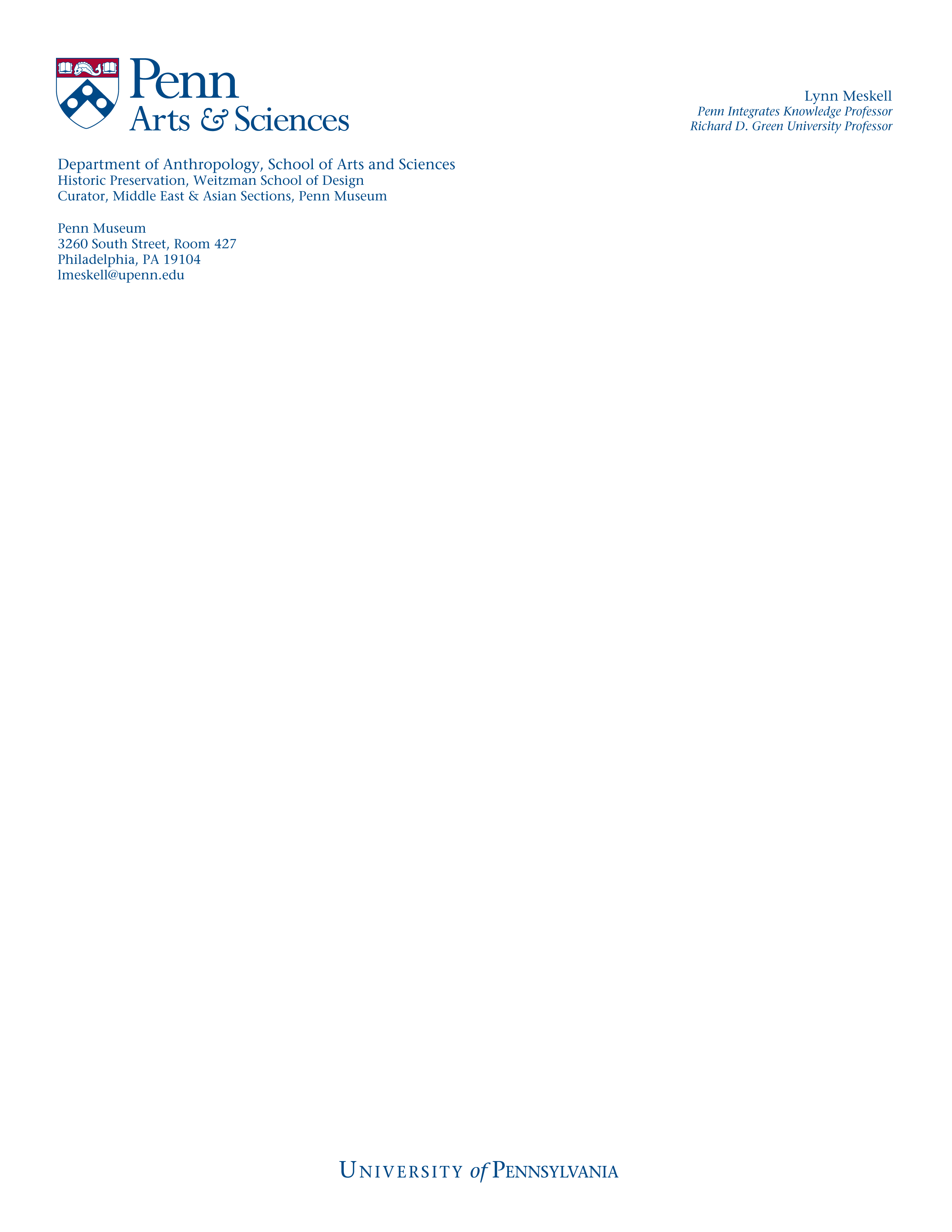 ACADEMIC HISTORY2020-	Penn Integrates Knowledge Professor and Richard Perry University Professor in the Department of Anthropology, School of Arts and Sciences, and Professor of Historic Preservation in the Weitzman School of Design at the University of Pennsylvania, Curator for Middle East and Asia at the Penn Museum.2019-2020	Shirley R. and Leonard W. Ely, Jr. Professor of Humanities and Sciences, Stanford University2019-2025       A.D. White Professor-at Large, Cornell University2010-2016	Director, Stanford Archaeology Center2005-2020 	Professor, Department of Anthropology, Stanford University2005	Professor, Department of Anthropology, Columbia University	2004-	 Honorary Professor, School of Geography, Archaeology and Environmental Studies, University of the Witwatersrand, Johannesburg, South Africa2004-2005	Professor of Cultural and Social Anthropology, Stanford University (Visiting) 2001-2004       Associate Professor, Department of Anthropology, Columbia University 1999- 2001	Assistant Professor, Department of Anthropology, Columbia University1997-1999        Harold Salvesen Research Fellowship, New College, Oxford University 	Tutor for Women, New College, Oxford University 1994-1997	University of Cambridge — PhD (Archaeology)1990-1994	University of Sydney — Bachelor of Arts, First Class Honours and University Medal1990-1992	Macquarie University — Egyptology 	1985-1987 	Queensland University of Technology — Diploma of Secondary School Teaching 	(Art, History and English) RESEARCH INTERESTSArchaeology & Ethnography, UNESCO World Heritage, Cultural and Natural Heritage, Conflict and Security, India, Middle East, South Africa, Conservation, Cosmopolitanism & Heritage Ethics, Archaeological theory, Çatalhöyük Figurines, Egyptian archaeology, Identity & Politics, Gender, Sexuality, & Embodiment, Postcolonial & Feminist theory.ACADEMIC AWARDS, HONORS AND FELLOWSHIPS2024 Honorary Doctorate (doctor honoris causa), University of Bergen, Norway2024 Descartes Fellowship, Utrecht University, the Netherlands2024 Senior Fellowship, Keble College, Oxford University, UK2024 Elected Board of Trustees ICOMOS-USA and World Heritage USA Board2022 Invited Researcher, Fondation Maison des sciences de l’homme, Paris, France2021-2022 Thomas Spencer Jerome Lecturer: The Ethics of Heritage and Archaeology in Global Perspective, American Academy in Rome, Italy and Michigan University, USA.2022 Honorary Professor, School of Humanities and Social Sciences Shiv Nada University, India2021 Visiting Scholar, American Academy in Rome, Italy2021 Perry World House Fellow (3 years + $20K), University of Pennsylvania2020 PIK Professor and Richard Perry University Professor, University of Pennsylvania2020 Honorary Professor, Institute of Archaeology, Oxford University, UK2020 Honorary Professor, Archaeology Classics and Egyptology, University of Liverpool, UK2020 International Advisory Board, Archaeology Department, University of Durham, UK.2020 International Advisory Board, Shiv Nadar University, India2019 Shirley R. and Leonard W. Ely, Jr. Professor of Humanities and Sciences, Stanford University2019 A.D. White Professor-at-Large, Cornell University, USA (6 years)2019 Patty Jo Watson Distinguished Lecture, American Anthropology Association, USA2019 Society for American Archaeology Book Award for A Future in Ruins: UNESCO, World Heritage and the Dream of Peace (OUP: New York)2019 Honorary Professor and Advisory Board member, School of Humanities and Social Sciences, Shiv Nadar University, Noida, India. 2018 Mercator Fellowship, Stiftung Mercator, Germany (declined)2018 Visiting Scholar, Faculty of Law, University of Technology Sydney, Australia2017 Elected Fellow of the Australian Academy of the Humanities, Australia 2017 Institute for Research in the Social Sciences (IRiSS) Faculty Fellow, Stanford, USA2017 Honorary Doctorate (doctor honoris causa), American University of Rome, Italy2017 Visiting Fellow, New College, Oxford University, UK 2016 Visiting Professor, Pantheon Sorbonne, Paris, France2016 GIAN Fellow, Global Initiative of Academic Networks, Jawaharlal Nehru University, New Delhi, India2015 Senior Scholar in Residence, American Academy in Rome, Italy2015 Senior Research Visitor, Keble College, Oxford University, UK2015 Willem Willems Chair, Leiden University, Netherlands (2016-2017, declined)2014 Thinker in Residence, Cultural Heritage Centre for Asia and the Pacific, Deakin University, Melbourne, Australia 2009 Visiting Fellow, New College, Oxford University, Oxford, UK2008 New Directions Fellowship Extension, Andrew W. Mellon Foundation ($50,000)2008-9 Faculty Research Fellow, Clayman Institute for Gender Research, Stanford 2004-7 New Directions Fellowship, Andrew W. Mellon Foundation ($292,000)2002 Resident Scholar Fellowship, School of American Research, National Endowment for the Humanities Fellow, Santa Fe, New Mexico (1 year)2002 Alisa Mellon Bruce Senior Fellow, Centre for Advanced Study in the Visual Arts, National Gallery of Art, Washington D.C. (1 year, declined)2002 Visiting Fellow, Getty Research Institute, Los Angeles, (1 year, declined)2002 National Research Foundation, South Africa, Research Fellow, July-August2001 Visiting Fellow, New College, Oxford, UK Summer2001 Columbia Arts and Sciences Summer Fellowship2000 Visiting Fellow New College, Oxford, UK Summer2000 Columbia Arts and Sciences Summer Fellowship 1997 Harold Salvesen Research Fellowship (3 years), New College, Oxford University, UK 1994 The King's College Scholarship, University of Cambridge, UK 1994 Cambridge Commonwealth Trust and Overseas Research Scholarships 1994 The University Medal, University of Sydney1993 Dani Petocz Memorial Prize for Near Eastern Archaeology, University of Sydney 1993 Cypriot Archaeology Award, University of Sydney 1992 J.R.B. Stewart Memorial Award for Near Eastern Archaeology, University of Sydney1992 Cypriot Archaeology Award, University of Sydney1992 University Book Prize, University of SydneyACADEMIC GRANTS2024 Exploiting Cultural Heritage in 21st Century Conflict (with Fiona Cunningham), Political Science) Global Engagement Fund ($65,000,) pending.2024 A Heritage of War: Weaponizing Ruins from UNESCO to NATO, Museum Directors Field Funds, ($8,000), pending.2023 Weaponizing Ruins: The Heritage/Security Nexus and NATO, Museum Directors Field Funds, ($10,000).2021-2023 Global Engagement Fund, Business, World Heritage and Conflict Risk: Investing for Profit, Preservation and Peace, University of Pennsylvania, (with Vit Henisz, Wharton) ($32,800)2020-2024 Australian Research Council Grant, After Islamic State: Local-State-Global Heritage Dynamics in Syria and Iraq (PI Ben Isakhan and L. Meskell) (AUS $460,000)2018-2019 UPS Stanford University Grant for Indian Heritage and Humanitarianism ($15,000)2018 Stanford Archaeology Center Grant for Indian Heritage ($12,000)2013-2016 Australian Research Council Grant for South East Asian Heritage and UNESCO (PIs T. Winter, B. Bennett, L. Meskell) (AUS $331,676)2013 Western Resource Frontiers: How Indigenous people, mining and heritage in Australia and the US shape our nations (co-PI with J. Lydon, A. Patterson, M. Baird) (AUS $10,000)2012 Stanford-France Grant for The Conservation of Historic Cities and Sustainable Development (with S. Labadi and C. Doustaly) ($15,000)2010 Lang Fund Grant for Environmental Anthropology, UNESCO ($9,000)2009 Lang Fund Grant for Environmental Anthropology in South Africa ($6,000)2008 VPUE grant for South African Archaeology and Çatalhöyük Figurine Project ($12,000)2008 Stanford University Humanities Center Grant for International Heritage Ethics Workshop (with D. Rhode, Centre for Ethics) ($8500)2008 Andrew W. Mellon Foundation New Directions Fellowship Extension, ($50,000)2008 VPUE Grant for Archaeology and Cultural Heritage at Mapungubwe National Park, South Africa Project ($8950)2008 VPUE grant for Çatalhöyük Figurine Project ($4800)2008 Co-investigator (one of 20+) Intellectual Property Issues in Cultural Heritage: Theory, Practice, Policy, Ethics. Social Sciences and Humanities Research Council of Canada ($2,500,500 over 7 years)2007 Stanford University Humanities Center Seed Grant, Heritage Ethics (with D. Rhode, Centre for Ethics) $2000 matched by both Centers ($6000)2006 Stanford Archaeology Center Grant, for Documenting Mobility and Process ($6000)2006 Stanford Humanities Lab Grant for Documenting Mobility and Process: A Collaborative Exploration of Prehistoric Figurines in Çatalhöyük, Turkey ($5000)2006 – 2011 Andrew W. Mellon Foundation for Stanford-South Africa Heritage Exchange ($85,000 plus $15,000 from Stanford University).2003 – 2005 Institute for Social and Economic Research and Policy grant for Making Heritage Pay, Social and Economic Empowerment in South Africa ($10,450)2001 – 2006 National Science Foundation Grant for Computational Tools for Modelling, Visualizing and Analyzing Historic and Archaeological Sites ($2 million over 5 years) 2001 Institute for Social and Economic Research and Policy grant for digital media in Egyptian excavations at Amheida ($15,000)2000 For Excavations at Amheida, Academic Quality Fund, Columbia University ($373,500)1998 Gerald Avery Wainwright Near Eastern Archaeology Fund (£2000)1998 Griffith Fund for Egyptology, University of Oxford (£1600)1998 Faculty of Oriental Studies Grant, Oxford University1996 Mulvey Travel Award, Faculty of Oriental Studies, University of Cambridge. Invitation from the Department of Egyptology, Leiden University, Netherlands.1996, 1995, 1994 King’s College Travel Fund for research and fieldwork in EgyptFIELDWORK 2023– present Heritage Warfare from UNESCO to NATO2017 – present Monumental Challenges: Heritage and Humanitarianism in India2011 – present UNESCO World Heritage: an archaeological ethnography2004 – 2017 Catalhöyük (figurines and burial goods specialist), Turkey 2004 – 2012 It’s Mine, It’s Yours: Archaeology and Cultural Heritage in the Park, South Africa2004 – 2005 Project Director, Documentation, Visualization and Interpretation of Archaeological Sites in Kruger National Park: The Thulamela Case Study2003 Kruger National Park & Kimberly heritage survey, South Africa in conjunction with the Rock Art Research Institute, University of Witwatersrand. 2003 Monte Polizzo, Sicily, digital archaeology NSF project 2000 – 2003 Field Director Columbia University Excavations at Amheida, Egypt1998, 1999 Co-Director South Saqqara Survey Project, Egypt1995, 1996 Cambridge Theban Mission TT99, Luxor, Egypt1995 International Mission to Kafr Hassan Dawood, East Delta, Egypt 1994 Australian Expedition to Torone, Greece1993 Sydney Cyprus Survey Project, Cyprus 1992 Rota, Micronesia 1991 Dicksons Mill, The Rocks Authority, Sydney, Australia1991 Regentville, NSW, AustraliaTEACHING EXPERIENCE2020-	Professor of Anthropology, Professor in Historic Preservation, University of Pennsylvania2005- 2020	Professor of Anthropology, Stanford University 2005	Professor of Anthropology, Columbia University 2001-2004	Associate Professor of Anthropology, Columbia University1999-2001	Assistant Professor of Anthropology, Columbia University1997-1999	Lecturer at Oxford University, Oriental Institute	Lecturer at Cambridge University, Archaeology Department	Lecturer at Warwick University, School of Classics and Ancient History	Course Organizer: Private Life in Ancient Egypt. UCL Bloomsbury, London1995-1996	Lecturer for Birkbeck College and UCL Day Schools and Summer Schools	1994-1997 	Tutor in Archaeology, King's, Downing, Magdalene, Emmanuel, Pembroke, 	Peterhouse Colleges, Cambridge University 1993-1994	Education Officer, Nicholson Museum, University of Sydney 1990-1993	Secondary school tutoring, Sydney OTHER EMPLOYMENT1993-1994	Research Assistant, Australian Archaeological Institute at Athens, Sydney University 1994	Administrative Assistant, Research Office, Sydney University PUBLICATIONSJOURNAL1999- present Founding and Managing Editor of the Journal of Social Archaeology, Sage Publications:London.BOOKS2018 A Future in Ruins: UNESCO, World Heritage and the Dream of Peace, Oxford University Press: New York. • Translated into Chinese for Yilin Press, Nanjing, 2021.• Winner of Society for American Archaeology Book Prize in 2019.2015 Global Heritage: A Reader (editor) Blackwell: Oxford.2012 The Nature of Heritage: The New South Africa, Blackwell: Oxford.2009 Cosmopolitan Archaeologies, (editor) Duke University Press: Durham.2005 Archaeologies of Materiality, (editor) Blackwell: Oxford.2005 Embedding Ethics, (edited with Peter Pels) Berg: Oxford.2004 Object Worlds in Ancient Egypt: Material Biographies Past and Present, Berg: Oxford. 2004 Companion to Social Archaeology, (edited with Bob Preucel) Blackwell: Oxford.• Winner of Choice Magazine’s Outstanding Titles for the 2004.• Translated into Persian 2023.2003 Embodied Lives: Figuring Ancient Maya and Egyptian Experience, (authored with Rosemary Joyce) Routledge: London.2002 Private Life in New Kingdom Egypt, Princeton University Press: Princeton. • Translated into French for Editions Autrement, Paris, in association with the Louvre Museum.• Individual Edition published by the History Book Club in 2003.1999 Archaeologies of Social Life: Age, Sex, Class Etcetera in Ancient Egypt, Social Archaeology Series. Blackwell: Oxford.1998 Archaeology under Fire: Nationalism, Politics and Heritage in the Eastern Mediterranean and Middle East, (Editor) Routledge: London• Translated into Greek in 2006. BOOK SERIES• Series Editor, Studies in Global Archaeology, Blackwell: Oxford.Mesoamerican Archaeology, ed. J. Hendon & R.A. Joyce (2003)
Andean Archaeology, ed. H. Silverman (2004)
North American Archaeology, ed. T. Pauketat & D. Loren (2004)
Archaeology of the Near East, ed. R. Bernbeck & S. Pollock (2004)
Asian Archaeology, ed. M. Stark (2005)
Archaeology of Mediterranean Prehistory, ed. E. Blake & A. B. Knapp (2005)
Archaeological History in Oceania: Australia & the Pacific Islands, ed. I. Lilley (2005)
African Archaeology: A Critical Introduction, ed. A. Stahl (2004)
Classical Archaeology, ed. S.E. Alcock & R. Osborne (2006)
Historical Archaeology, ed. M. Hall & S. Silliman (2006)
European Prehistory, ed. A. Jones (2008)
British Prehistory, ed. J. Pollard (2008)Egyptian Archaeology, ed. W. Wendrich (2010)• Series Editor, Material Worlds, Duke University Press: Durham.Cosmopolitan Archaeologies, ed. L. Meskell (2009)Houses in a Landscape, J. Hendon, (2010)Treasured Possessions, Cultured Resources: Intellectual and Cultural Property and Indigenous Rights in the Pacific, H. Geismar (2013)PAPERS2024 • Deploying Destruction: Islamic State, International actors, and Iraqi opinion in Mosul (with B. Isakhan), International Journal of Cultural Policy. 1-17.• Teardrops at the Taj: Wicked Problems of World Heritage Preservation, Pollution and Politics, International Journal of Heritage Studies. 30/4: 438-453• Saving the World: Heritage Politics at UNESCO, in L. Smith, G. Bozoğlu, C. Whitehead and G. Campbell (eds), Handbook on Heritage and Politics, Routledge, London, pp. 531-533.• An embarrassment of riches? Comment on C. Bortolotto, ‘The Embarrassment of Heritage Alienability Affective Choices and Cultural Intimacy in the UNESCO Lifeworld, Current Anthropology 65/1: 118-9. • Rebuilding the Heritage of Mosul: Public Opinion Survey Findings (with B. Isakhan, reports in English and Arabic). Melbourne: Deakin University.2023 • The Cold War, American Archaeology, and UNESCO in Egypt and Syria (with C. Luke), History and Anthropology 34/2: 194-214.• Oxford Intelligence, Sentient Archaeologies: Global Perspectives on Places, Objects, and Practice, in C. Nimura, R. O’Sullivan, A. Cooper, R. Bradley (eds). Oxford: Oxbow Books, pp. 257-263.• Pyramid Schemes: Resurrecting Tikal through the Military-Industrial-Academic Complex, Journal of Field Archaeology.• Rebuilding Mosul: public opinion on foreign-led heritage reconstruction (with B. Isakhan), Cooperation and Conflict. 1-26.• Mosul faced mass heritage destruction by the Islamic State (with B. Isakhan), The Conversation, https://theconversation.com/mosul-faced-mass-heritage-destruction-by-the-islamic-state-we-asked-residents-what-they-thought-about-rebuilding-207725• Grave Crimes: Conservation, Conflict, and Criminality in Timbuktu, in A. Strecker and J. Powderly Heritage Destruction, Human Rights and International Law, Leiden: Brill, pp. 68–83.• Cultural Heritage Crisis, Expedition, Summer: 38-43.2022 • Atomic archaeology: Italian innovation and American Adventurism, American Anthropologist, 124/4: 655-669• Rainey and the Russians: Arctic archaeology, ‘Eskimology’ and Cold War cultural diplomacy, Archaeological Dialogues 39: 138-154.• “Your Mysterious Instruments”: American Devices and Imperial Designs in Cold War Archaeology (with S. LaPorte) Journal of Field Archaeology 47/4: 212-227. • The World Is Not Enough: New Diplomacy and Dilemmas for the World Heritage Convention at 50 (with Claudia Liuzza) International Journal of Cultural Property, 2022: 1-22.• Special Issue Editor for International Journal of Cultural Property, on the 50th Anniversary of UNESCO’s 1972 Convention. • UNESCO and Global Governance, Keynote Reflection, in R. Bernecker and N. Franceschini (eds). 50 Years World Heritage Convention: Shared Responsibility – Conflict and Reconciliation, Springer: Cham. 75-80.• Saving the World: Fifty Years of the Convention, Conservation, and Collaboration (with Claudia Liuzza) Change over Time, 11/2: 142-161. • Special Issue Editor for Change over Time, on the 50th Anniversary of UNESCO’s 1972 Convention. • Comment on Adam Smith’s Unseeing the Past: Archaeology and the Legacy of the Armenian Genocide, Current Anthropology, 63: S76-S77.• UNESCO World Heritage at 50: A Conversation with Lynn Meskell, Expedition Magazine 64/2: 4-7. 2021 • Power, Persuasion, and Preservation: Exacting Times in the World Heritage Committee (with C. Liuzza) for Territory, Governance, Politics. 1-16.• Toilets First, Temples Second: Adopting Heritage in Neoliberal India, International Journal of Heritage Studies 27/2: 151-169.• Developing Petra: UNESCO, the World Bank, and America in the Desert (with C. Luke) Contemporary Levant. 6/2: 126-140. *Winner of the 2021 Contemporary Levant article prize.• A Tale of Two Cities: The Fate of Delhi as UNESCO World Heritage, International Journal of Cultural Property. 28/1: 27-4. • UNESCO, World Heritage and human rights compliance (with A. Vrdoljak & C. Liuzza) White Paper published in Duke Center for International and Global Politics, Paper 44, Duke University, https://igs.duke.edu/global-working-paper-series• A Conversation with Lynn Meskell (and Martina Revello Lami) EX NOVO Journal of Archaeology, 6, December: 245-252• Nakamura, C (with L. M. Meskell). Figuring diversity: the Neolithic Çatalhöyük figurines." The Matter of Çatalhöyük: Reports from the 2009-2017 Seasons (2021): 1-33.2020 • Imperialism, Internationalism, and Archaeology in the Un/Making of the Middle East, American Anthropologist, 122/3: 554-567.•International Organisations, in F, Francioni and A. Vrdoljak (eds), The Oxford Handbook of International Cultural Heritage Law, Oxford, OUP. 14-40.• UNESCO, World Heritage and the Gridlock over Yemen (with B. Isakhan) Third World Quarterly 2020:1-16• Hijacking ISIS: Digital Imperialism and Salvage Politics, Archaeological Dialogues, 27: 14-16.• A Comment on the Disruption, Australian Archaeology 86/3.• Comment on C. De Cesari, Heritage Beyond the Nation-State? Nongovernmental Organizations, Changing Cultural Policies, and the Discourse of Heritage as Development for Current Anthropology 61/1.• World Heritage and WikiLeaks: Territory, Trade and Temples on the Thai-Cambodian Border, in P. Peycam, S. Wang and Y. Hui (eds) Heritage as Aid and Diplomacy in Asia, ISAES: Leiden. 17-51.2019 • What’s the point of UNESCO? History Today, March, 13-15.• Lynn Meskell on her book A Future in Ruins” UNESCO, World Heritage and the Dream of Peace, ROROTOKO, Feb, 6, 2019. http://rorotoko.com/interview/20190206_meskell_lynn_on_book_future_      ruins_unesco_world_heritage_dream/• UNESCO’s Project to ‘Revive the Spirit of Mosul’: Iraqi and Syrian Opinion on Heritage Reconstruction after the Islamic State (with B. Isakhan) International Journal of Heritage Studies. 25/11: 1189 - 1204• Save Archaeology from the Technicians: Wheeler, World Heritage and Expert Failure at Mohenjodaro, International Journal of Cultural Property, 26: 1-19. • The Politics of Peril: UNESCO’s World Heritage List in Danger (with N. Brown and C. Liuzza) Journal of Field Archaeology 44/5: 287–303.• Archaeology, Assistance and Aggression along the Euphrates: Reflections from Raqqa (with C. Luke) International Journal of Cultural Policy 5.7 (2019): 831-842.•  Commentary on Heritage, gentrification, participation: Remaking urban landscapes in the name of culture and historic preservation, International Journal of Heritage Studies, 25/9: 996-998.2018 • One World, Two Missions: UNESCO World Heritage in the Making, in H. P Ray (ed.) Decolonizing Heritage in South Asia: The Global, the National and the Transnational. Routledge: London. p, 33-60.•  Making heritage pay in the Rainbow Nation. In S, Watson, A, Barnes and K Bunning K (eds) A Museum Studies Approach to Heritage. Routledge. 381-403 (reprint).2017 • The archaeology of figurines and the human body in prehistory, in T. Insoll and R. Maclean (eds) The Oxford Handbook of Prehistoric Figurines. Oxford University Press: Oxford.• Comment on Archaeology as Therapy: Connecting Belongings, Knowledge, Time, Place and Well-Being in Current Anthropology, 84/4: 521-2.•  The Figurines, Archive Report on the Çatalhöyük Season 2017, (with C. Nakamura and M. Arntz) www.catalhoyuk.com2016 • World Heritage and WikiLeaks: Territory, Trade and Temples on the Thai-Cambodian Border, Current Anthropology 57/1: 72-95.• UNESCO World Heritage and the View from Asia by Lynn Meskell with contributions by C. Liuzza and N. Brown in H. Ray (ed.) Maritime Cultural Heritage of the Western Indian Ocean: Bridging the Gulf. 181-195.• The politicization of UNESCO World Heritage decision making, with E. Bertacchini, D. Saccone and C. Liuzza. Public Choice. 1-35.• Mapungubwe cultural landscape: Extractive economies and endangerment on South Africa's Borders, in C. Brumann and D. Berliner (eds), World Heritage on the Ground: Ethnographic Perspectives. EASA/ Berghahn: Oxford, 273-293.•  The Figurines, Archive Report on the Çatalhöyük Season 2016, (with C. Nakamura, C. Tsorakis, L. Der and M. Arntz) www.catalhoyuk.com2015•A society of things: animal figurines and material scales at Neolithic Çatalhöyük, World Archaeology, Miniaturization. 47/2: 225-238.• Transacting UNESCO World Heritage: Gifts and exchanges on a global stage, Social Anthropology/ Anthropologie Sociale, 23:1: 3-21 • Gridlock: UNESCO, global conflict and failed ambitions, World Archaeology, Public Archaeology, 47.2 (2015): 225-238.• Heritage and cosmopolitanism, in W. Logan, M. Nic Craith, U. Kockel (eds), Blackwell Companion to Heritage Studies. Blackwell: Oxford. 479-490.• World Heritage Regionalism: UNESCO from Europe to Asia (with Claudia Liuzza and Nick Brown) International Journal of Cultural Property, 22: 437-470.• UNESCO and new world orders (with C. Brumann), in L. Meskell (ed), Global Heritage: A Reader. Blackwell: Oxford, 22-42. • Introduction: Globalizing Heritage, in L. Meskell (ed), Global Heritage: A Reader. Blackwell: Oxford, 1-21. • Shifting the balance of power in the UNESCO World Heritage Committee: an empirical assessment (with Enrico Bertacchini and Claudia Liuzza) International Journal of Cultural Policy (2015) 1-21. • Reconciling the body: Signifying flesh, maturity and age at Çatalhöyük (with Jessica Pearson, Carolyn Nakamura, Clark Spencer Larsen) Assembling Çatalhöyük, ed. I Hodder. EAA.•  Roles for the sexes: the (bio)archaeology of women and men at Çatalhöyük (with Sabrina Argarwal, Patrick Beaucheshne, Bonnie Glencross, Jessica Pearson, Clark Spencer Larsen, Carolyn Nakamura, Jessica Pearson and Joshua Sadvari) Assembling Çatalhöyük, ed. I Hodder. EAA, pp, 87-95.•  The Figurines, Archive Report on the Çatalhöyük Season 2015, (with L. Der and C. Nakamura) www.catalhoyuk.com2014• States of Conservation: Protection, Politics and Pacting within UNESCO’s World Heritage Committee, Anthropological Quarterly 87/ 1: 267-292.• Substances: ‘Following the material’ through two prehistoric cases (with Mary Weismantel) Journal of Material Culture, 19/3: 233–251.• The Journal of Social Archaeology, in R. Preucel and C. Gnecco (eds) The Encyclopedia of Global Archaeology. Springer, New York, pp.4288-4230.	• The Right to World Heritage, in H. P Ray and M Kumar (eds), Indian World Heritage Sites in Context, NMA – Aryan Books International, New Delhi, 2014.• Biographical Bodies: Flesh and Food at Çatalhöyük (with Jessica Pearson) in A. Whittle (ed.) Early Farmers. British Academy: London, pp. 233-250.• Multilateralism and UNESCO World Heritage: Decision Making, States Parties and Political Processes (with C. Liuzza, E. Bertacchini, D, Saccone), International Journal of Heritage Studies. 21/3•  The Figurines, Archive Report on the Çatalhöyük Season 2014, (with L. Der and C. Nakamura) www.catalhoyuk.com2013 • UNESCO’s World Heritage Convention at 40: Challenging the economic and political order of international heritage conservation, Current Anthropology, 54/4: 483-494.• UNESCO and the Fate of the World Heritage Indigenous Peoples Council of Experts (WHIPCOE), International Journal of Cultural Property, 20/2: 1-19.• A Thoroughly Modern Park: Mapungubwe, UNESCO and Indigenous Heritage, in A. Gonzalez-Ruibal (ed.) Reclaiming Archaeology: Beyond the Tropes of Modernity. Routledge: London.• Dirty, pretty things, in P. N. Miller (ed.) Cultural Histories of the Material World, University of Michigan Press, Ann Arbor, pp. 92 – 107.• Isotopes and Images: Fleshing out Bodies at Çatalhöyük (with Jessica Pearson) Journal of Archaeological Theory and Method 20/3: 1-22.• Sites of violence: terrorism, tourism and heritage in the archaeological present, in Etnograficheskoe obozrenie (Ethnographic Review, in Russian), 1: 69-88 • Figurine Worlds at Çatalhöyük (with C. Nakamura), in I. Hodder (ed.) Substantive Technologies at Çatalhöyük: Reports from the 2000–2008 Seasons. Cotsen Institute. UCLA, pp. 201-234.• The Çatalhöyük Burial Assemblage (with C. Nakamura), in I. Hodder (ed.) Humans and Landscapes: Reports from the 2000–2008 Seasons, Cotsen Institute. UCLA, pp. 441 – 466.• Animality, Masculinity, and Phallic Culture in the Anatolian Neolithic, in R. Parkinson and E. Frood (eds) Festschrift for John Baines, BM Press: London, pp. 250-257.•  The Figurines, Archive Report on the Çatalhöyük Season 2013, (with L. Der and C. Nakamura) www.catalhoyuk.com2012 • The rush to inscribe: Reflections on the 35th Session of the World Heritage Committee, UNESCO Paris, 2011. Journal of Field Archaeology, 37/2: 145-151.• The social life of heritage, in I. Hodder (ed.) Archaeological Theory Today, Polity: Cambridge, 229-250.• Archaeological Ethnography: Materiality, Heritage and Hybrid Methodologies in D. Shankland (ed.) Archaeology and Anthropology: Past, Present and Future, Berg: Oxford.• Animal Figurines from Neolithic Çatalhöyük: Figural and Faunal Perspectives (with Louise Martin) Cambridge Archaeological Journal 22/3: 401–19.• Interview with Michael Shanks and Christopher Witmore, in Archaeology in the Making: Conversations through a Discipline, in W. Rathje, M. Shanks and C. Witmore (eds), Routledge: London, 335-351.• Figurine Worlds at Çatalhöyük: Materiality, Mobility and Process, Cultural Relics in Southern China, 3: 21-24.•  The Figurines, Archive Report on the Çatalhöyük Season 2012, (with C. Nakamura and L. Der) www.catalhoyuk.com2011 • A ‘curious and sometimes a trifle macabre artistry’: Some aspects of the symbolism of the Neolithic in Anatolia. Current Anthropology (with I. Hodder) 235 – 263.• Editorial for the 10 year anniversary, Journal of Social Archaeology 11/2: 127-129• From Paris to Pontdrift: UNESCO Meetings, Mapungubwe and Mining, South African Archaeological Bulletin, 66/194: 149-156.• Interview with Lynn Meskell by Douglass W. Bailey, Studii de Preistorie 8: 7-132010 • Changing theoretical perspectives in Americanist Archaeology, in W. Ashmore, D. Lippert and B. Mills (eds), Voices in American Archaeology, Society for American Archaeology (with T. Pauketat).• Heritage Ethics and Human Rights, Anthropological Quarterly, 83/ 4: 839–860.• Conflict Heritage and Expert Failure in Heritage and Globalisation, S. Labadi and C. Long (eds), Routledge: London, 192-201.• Ethnographic interventions, in J. Lydon and U. Rizvi (eds) Handbook of Postcolonial Archaeology, Left Coast Press: Walnut Creek, 431 – 444.• The symbolism of Çatalhöyük in its regional context (with I. Hodder), in I. Hodder (ed.) Religion and the Emergence of Civilization. Cambridge University Press: Cambridge, 32 – 72.• Commentary, in M. Bille, K. Hastrup and T. Flohr Sørenson (eds) An Anthropology of Absence: Materialisations of Transcendence and Loss. Springer: New York.• Animal Figurines Research Project, Archive Report on the Çatalhöyük Season 2010, (with L. Martin) www.catalhoyuk.com2009 • Producing Conservation and Community (with L.S Masuku Van Damme), for Ethics, Place and Environment 12/1: 69-89.• The nature of culture in Kruger National Park, in Cosmopolitan Archaeologies, in L. Meskell (ed.) Duke University Press: Durham, 89 - 112.• Cosmopolitan heritage ethics, in Cosmopolitan Archaeologies, in L. Meskell (ed.) Duke University Press: Durham, 1-27.• Articulate bodies: forms and figures at Çatalhöyük (with C. Nakamura), Journal of Archaeological Method and Theory, 16: 205-230. (S. Nanoglou & L. Meskell, guest editors)• Talking of human rights: histories, heritages and human remains, Reviews in Anthropology, 38/4: 308 - 326• Cosmopolitan Heritages and the Politics of Protection in J. Hollowell and L. Mortensen (eds) Archaeologies and Ethnographies: Iterations of ‘Heritage’ and the Archaeological Past. University of Florida Press, Gainesville, 21-29.• Contextualizing People of the Eland, in B. W. Smith & P. Mitchell (eds) Rock Art of the Drakensburg. Witwatersrand University Press: Johannesburg, pp 26 – 40.• Cosmopolitan archaeologies, in P. Bikoulis, D. LaCroix, and M Peuramaki-Brown (eds) Postcolonial Perspectives in Archaeology, University of Calgary: Calgary. •  Figurines, Archive Report on the Çatalhöyük Season 2009, (with C. Nakamura) www.catalhoyuk.com2008 • Heritage as therapy: set pieces from the new South Africa (with Colette Scheermeyer) Journal of Material Culture, 13/2: 209-229. • Comment on Alfredo González-Ruibal, An archaeology of Supermodernity, in Current Anthropology, 49/2: 267-8.• The nature of the beast: curating animals and ancestors at Çatalhöyük, World Archaeology 40/3: 373-389.• Figured lifeworlds and depositional practices at Çatalhöyük (with C. Nakamura. R. King & S. Farid) Cambridge Archaeological Journal, 18/2: 139 – 161.• Memory Work and Material Practices, in B. J Mills and W. Walker (eds) Memory Work: The Materiality of Depositional Practice, SAR Press: Santa Fe, 233-243.• Cultural return, restitution and the limits of possibility, in H. Burke, D. Lippert, C. Smith, J. Watkins and L. Zimmerman (eds) Kennewick Man: Perspectives on The Ancient One. Leftcoast Press: Walnut Creek, 229 – 232.•  Figurines, Archive Report on the Çatalhöyük Season 2008, (with C. Nakamura) www.catalhoyuk.com2007 •Falling walls and mending fences: archaeological ethnography in the Limpopo, Journal of Southern African Studies 33/2:383 – 400.• Living in the past: historic futures in double time, in N. Shepherd, M. Hall & N. Murray (eds) Desire Lines: Space Memory and Identity in the Postapartheid City, Routledge: London, 165 – 180.• Heritage ethics and descendent communities (with L.S Masuku Van Damme), in C. Colwell-Chanthaphonh and T. J. Ferguson (eds) The Collaborative Continuum: Archaeological Engagements with Descendent Communities, Altamira Press, Thousand Oaks, 131-150.• Refiguring the corpus at Çatalhöyük, Renfrew, C. and Morley, I. (eds) Material Beginnings: A Global Prehistory of Figurative Representation. McDonald Institute Monographs, Cambridge, 143-156.• Back to the future, in N. Yoffee (ed.) Negotiating the Past in the Past: Identity, Memory, and Landscape in Archaeological Theory, Arizona University Press: Tucson, pp. 215-226.• Heritage ethics for a present imperfect, in Archaeologies: Journal of the World Archaeology Congress 3/3: 441-445.•  Figurines, Archive Report on the Çatalhöyük Season 2007, (with C. Nakamura) www.catalhoyuk.com2006 • Coetzee on South Africa’s past: remembering in the time of forgetting, American Anthropologist (with L. Weiss) 108/1: 88-99. • History, theory and politics: situating Trigger’s contribution to social archaeology, in R. Williamson & M. Bisson (eds), The Archaeology of Bruce Trigger: Theoretical Empiricism. McGill-Queen University Press: Montreal, 52-60. • Trauma culture: remembering and forgetting in South Africa, in D. Bell (ed.) Memory, Trauma, and World Politics: Reflections on a Relationship Between Past and Present, Palgrave McMillan: New York, 157 – 174.• Deep past, divided present: South Africa’s heritage at the frontier, Western Humanities Review: Special Issue on Borders, Fall: 101 – 116. • Comment on Cynthia Robin, Gender, farming, and long-term change, in Current Anthropology, 47: 424-5• The figurines (with C. Nakamura) in Çatalhöyük: From Earth to Eternity, Yapi Kredi: Istanbul.•  Figurines, Archive Report on the Çatalhöyük Season 2006, (with C. Nakamura) www.catalhoyuk.com2005 • Archaeological ethnography: conversations outside the Kruger, Archaeologies: Journal of the World Archaeology Congress 1/1: 83-102.• Sites of violence: terrorism, tourism and heritage in the archaeological present, in L. M. Meskell & P. Pels (eds) Embedding Ethics Berg: Oxford, 123-146.• Recognition, restitution and the potentials of postcolonial liberalism for South African Heritage in South African Archaeological Bulletin, 60/182: 72-78.• Naturalising gender in prehistory, in S McKinnon & S. Silverman (eds) Complexities: Beyond Nature and Nurture. University of Chicago Press: Chicago. 157 – 175.• Objects in the mirror appear closer than they are, in D. Miller (ed.) Materiality. Duke University Press: Durham, 51-71.• Divine things, in C. Renfrew, C, Gosden & L. DeMarrais (eds), Rethinking Materiality, McDonald Institute for Archaeology: Cambridge.• Social archaeology, in C. Renfrew & P. Bahn (eds), Archaeology: The Key Concepts, Routledge: London, 235 – 240.• Object orientations in L. Meskell (ed.) Archaeologies of Materiality, Blackwell: Oxford, 1-17.•  Figurines, Archive Report on the Çatalhöyük Season 2005, (with C. Nakamura) www.catalhoyuk.com
2004• Knowledges, in L. Meskell and R.W. Preucel (eds) Companion to Social Archaeology, Blackwell: Oxford (with R.W. Preucel), 3 - 22. 
• Places, in L. Meskell and R.W. Preucel (eds) Companion to Social Archaeology, Blackwell: Oxford (with R.W. Preucel), 215 – 229.
• Identities, in L. Meskell and R.W. Preucel (eds) Companion to Social Archaeology, Blackwell: Oxford (with R.W. Preucel), 121-141. 
• Politics, in L. Meskell and R.W. Preucel (eds) Companion to Social Archaeology, Blackwell: Oxford (with R.W. Preucel), 315 – 334.
• Figurines and miniature clay objects, Archive Report on the Catalhöyük Season 2004, (with C. Nakamura) www.catalhoyuk.com
2003 • Feminist theory and feminist anthropology: what conversations could or should we be having? Statement for the Association for Feminist Anthropology, American Anthropological Association Newsletter, April Issue, 39-40.
• Pharaonic legacies: postcolonialism, heritage and hyperreality, in S. Kane (ed.) The Politics of Archaeology and Identity in a Global Context, AIA Monographs/Cotsen Institute: Los Angeles, 149-171.
• Memory’s materiality: ancestral presence, commemorative practice and disjunctive locales, in S. Alcock & R van Dyke (eds) Archaeologies of Memory. Blackwell: Oxford, 34-55.• Feminist archaeologies of identity and difference, VOICES: Journal for the Association for Feminist Anthropology, September Issue/ 5, 13-14.
2002 • Negative heritage and past mastering in archaeology, Anthropological Quarterly 75/3: 557-574.• The intersections of politics and identity, Annual Review of Anthropology 31: 279-301
• A report on Beyond Ethics: Anthropological Moralities on the Boundaries of the Public and the Professional, Wenner-Gren Foundation Publication (with P. Pels) http://www.wennergren.org2001• The practice and politics of archaeology in Egypt, in A-M. Cantwell, E. Friedlander, & M.L. Tram 
(eds) Ethics and Anthropology: Facing Future Issues in Human Biology, Globalism, and 
Cultural Property, Annals of the New York Academy of Sciences: New York, 146-9.
• Archaeologies of identity, in I. Hodder (ed.) Archaeological Theory Today, Polity: Cambridge, 187-213.
Reprinted in Reader in the Archaeology of Identity, (ed.) T. Insoll. Routledge: London.
• From social to cognitive archaeology: an interview with Colin Renfrew, Journal of Social Archaeology 1:1, 13-34.
• Editorial statement, Journal of Social Archaeology 1/1:5-12.
• The Egyptian ways of death, in M. Chesson (ed) Social Memory, Identity and Death: Intradisciplinary Perspectives on Mortuary Rituals, American Anthropological Association: Washington, 27-40.
• Field report on the 2000 and 2001 seasons at Amheida, www.learn.columbia.edu/amheida, April 2001
2000• Cycles of life: narrative homology and archaeological realities, World Archaeology: Lifecycles 31/3: 423 - 441.
• Feminism in archaeology, in L. Code (ed.) The Routledge Encyclopedia of Feminist Theories, Routledge: London, 35-6.
• Re-embedding sex: domesticity, sexuality and ritual in New Kingdom Egypt, in R. Schmidt & B. Voss, Archaeologies of Sexuality, Routledge: London. 253-262.• Comment on Emotion in Archaeology, Current Anthropology 41/5: 737.
• Reprint of excerpts from Goddesses, Gimbutas and New Age archaeology, in Taking Sides: Anthropology, McGraw Hill, 146-156.
• Embodying archaeology: theory and praxis, Bulletin of the American Society of Papyrologists 37: 171-192.
• Spatial analysis of the Deir el Medina Necropoleis, in R.J. Demarée & A. Egberts (eds), Deir el Medina in the Third Millennium AD, Egyptologische Uitgaven 14; Leiden, Nederlands Instituut voor het Nabije Oosten.
1999 • The archaeologies of life and death, American Journal of Archaeology 103/2, 181-99.• Feminism, pluralism, paganism, in A. Gazin-Schwartz & C. Holtorf (eds) Archaeology and Folklore, Routledge: London, 83 - 89.• Writing the body in archaeology, in A. Rautman (ed.) Reading the Body: Representations and Remains in the Archaeological Record, University of Pennsylvania Press: Philadelphia, 13 -21.1998 • Archaeology matters, in L. M. Meskell (ed.) Archaeology Under Fire: Nationalism, Politics and Heritage in the Eastern Mediterranean and Middle East, Routledge: London, 1-12.• Oh my goddess! Archaeology, sexuality and ecofeminism, Archaeological Dialogues 5/2: 126-42.• Intimate archaeologies: the case of Kha and Merit, World Archaeology: Intimate Relations, 29/3: 363-379.• An archaeology of social relations in an Egyptian village, Journal of Archaeological Method and Theory 5/3: 209-243.• Running the gamut: gender, girls and goddesses, American Journal of Archaeology 102: 181-85.• Consuming bodies: cultural fantasies of ancient Egypt, Body and Society 4/1: 63-76• Twin Peaks: the archaeologies of Çatalhöyük, in C. Morris & L. Goodison (eds) Ancient Goddesses: Myths and Evidence, British Museum Press: London, 46-62.• That's capital M, capital G, in J. Hope et al. (eds) Redefining Archaeology: Feminist Perspectives, ANU Press: Canberra, 147-153.• Size matters: sex, gender and status in Egyptian iconography, in J. Hope et al. (eds) Redefining Archaeology: Feminist Perspectives, ANU Press: Canberra, 175-181.1997• The irresistible body and the seduction of archaeology, in D. Montserrat (ed.) Changing Bodies, Changing Meanings: Studies on the Human Body in Antiquity, Routledge: London, 139-161.• Engendering Egypt, Gender and History: Gender and the Body in Mediterranean Antiquity 9/3: 597-602.• Electronic Egypt: the shape of archaeological knowledge on the Net, Antiquity, 71:1073-6.• Bodies of evidence in Prehistoric Cyprus, Cambridge Archaeological Journal, 7/2: 183-204 (with A. B. Knapp).• Mortuary archaeology and religious landscape at Graeco-Roman Deir el Medina, Journal of Egyptian Archaeology 83:179-198 (with D. Montserrat).• Constructing Sex and Gender in archaeology, At the Edge 6: 6-10.1996 • The somatisation of archaeology: discourses, institutions, corporeality, Norwegian Archaeological Review 29/1:1-16.• Dying young: the experience of death at Deir el Medina, Perspectives on Children and Childhood: Archaeological Review from Cambridge 13/2:35-45.1995 • Goddesses, Gimbutas and New Age archaeology, Antiquity 69:74-86.• Sex strike and the meaning of life, Australian Women in Archaeology Newsletter 4/2:2-4.1994 • Deir el Medina in hyperreality: seeking the people of pharaonic Egypt, Journal of Mediterranean Archaeology 7/2: 193-216.• Desperately seeking gender: a review article, Archaeology Out of Africa: Archaeological Review from Cambridge 13/1: 105-111.• Archaeology vs. texts, Ancient History Resources for Teachers 24/2: 93-109.PUBLISHED REVIEWS2004• Review of R. A. Joyce, The Languages of Archaeology, American Anthropology, 106/4:766.2000• Masquerades and mis/representations: Or when is a triangle just a triangle? Review of Marija Gimbutas, The Living Goddesses, Cambridge Archaeological Journal 10/2: 360-362.1999 • Crest of the wave: Review of T. Sweely (ed.), Manifesting Power: Gender and the Interpretation of Power in Archaeology, Cambridge Archaeological Journal 9/2: 297-300.• Review of J. Lustig (ed.), Egyptology and Anthropology: A Developing Dialogue, American Journal of Archaeology 103/1:127-9.1997 • Review of T. Taylor, The Prehistory of Sex: Four Million Year’s of Human Sexual Culture, for Norwegian Archaeological Review 30/1:71-3.• Review of D. Montserrat, Sex and Society in Graeco-Roman Egypt, American Journal of Archaeology 101/3: 619-621.1996 • Review of S. Billington & M. Green (eds), The Concept of the Goddess, for Norwegian Archaeological Review, 29/2:117-120.1994 • Review of M. Díaz-Andreu & T. Champion, Nationalism and Archaeology in Europe, Archaeological Review from Cambridge 13/2: 149-152.• Rewriting the Goddess, Australian Women in Archaeology Newsletter 1/1:9-10.PAPERS IN PRESS• Reconstruction, Repair, and Rehabilitation: A View from Mosul (with B. Isakhan) in press, Change Over Time, 2024.• Saving the World? Remembering UNESCO’s Heritage in Conflict, in A. Schnapp, T. Itgenhorst, S. Brather (eds), Memory-Archaeology–Identity: The Construction of Identity on the Antiquities.• Australian archaeology and heritage: leadership and legacy, Australian Archaeology 50th anniversary issue, in press for 2024.• Reconstruction across the Middle East: UNESCO and the rise of Heritage INGOs (with B. Isakhan), in press Contemporary Levant for 2024. • Foreign-led heritage reconstruction after conflict: a public opinion survey of Aleppo, International Journal of Heritage Studies, submitted.• Heritage Protection and Reconstruction in Syria after the Islamic State (with B. Isakhan), in I. Saloul and B. Baillie (eds) The Palgrave Encyclopedia of Cultural Heritage and Conflict. Palgrave, London. • “A series of vandalisms”: Heritage violence and delayed destruction, Anthropological Quarterly, in press for 2024.• Standard Measures, Horizontal Exposures: Comment on Archaeology as cultural heritage in the Kurdistan Region of Iraq, Current Anthropology, in press for 2024.• Epilogue in J. Crouzet and E. Miller, Finding Antiquity, Making the Modern Middle East: Archaeology, Empires and Nations, Bloomsbury, London, in press for 2024.• Heritage Conflict and the Council: The UNSC, UNESCO and the View from Iraq and Syria, in prep for International Journal of Cultural Property.INVITED LECTURES and PRESENTATIONS 2024 • Ruin Warfare: Weaponizing Heritage from UNESCO to NATO, Keynote for Heritage and Security: Between International Norms & Local Experiences, Deakin University, Melbourne, Australia. Feb 22.• Ruin Warfare: Weaponizing Heritage from UNESCO to NATO, International Security Studies and Chau Chak Wing Museum, University of Sydney, Australia, March 16.•  Saving the World: UNESCO’s Midcentury Mission in Conflict, Annual Heritage Lecture, Faculty of Humanities, Utrecht University, the Netherlands, March 20. • Ruin Warfare: Weaponizing Heritage from UNESCO to NATO, Descartes Center, Utrecht University, the Netherlands, March 20.• Cultural Heritage Policy in the Context of the Climate Crisis. Centre for the Study of the Preservation and Restoration of Cultural Property (ICCROM) Rome, Italy, March 25.• Invited speaker, Cultural Heritage and Peace: Celebrating 70 Years of the UNESCO Hague Convention for the Protection of Cultural Property in the Event of Armed Conflict for UNESCO in The Hague, Netherlands May 13.• Ruin Warfare: Weaponizing Heritage from UNESCO to NATO, Lecture for conferral of Honorary Doctorate, University of Bergen, Norway. May 23.• Engineering Internationalism: Colonialism, the Cold War and UNESCO’s Victory in Nubia, Egyptian Museum, Turin, Italy, June 6.2023 • Invited Speaker and participant, two day event for Human Security, Cultural Property Protection and NATO: Experiences, Practices and Trends, NATO Headquarters, Brussels. Feb 9-10.• Reconstruction, Repair, and Rehabilitation: A View from Mosul, Wolf Humanities Center, University of Pennsylvania, Feb 21.• Inaugural Lecture - Saving the World: UNESCO’s Midcentury Mission in Conflict, Centro del Patrimonio, Universidad Católica de Chile, Santiago, Chile. March 17.• World Heritage and Indigenous Peoples, Patrimonio y Turismo: Experiencias Desde Rapa Nui, Katipare Reader's Centre Rapa Nui (in conjunction with the Universidad Católica de Chile & Uppsala University, Sweden), Hanga Roa, Rapa Nui (Easter Island) Chile. March 21.• Speaker and Workshop organizer, Weaponizing Ruins: The Emerging Heritage/Security Nexus in a Nuclear World, Perry World House, University of Pennsylvania. March 29.• Who Protests Whom in Challenges to the Liberal International Order? Liberalization, Economic Deprivation, and the Targeting of Political and Economic Actors at World Heritage Sites” (with A. Jamison [presenter], V. Henisz, C. Liuzza) for the 15th Conference on the Political Economy of International Organization (PEIO), UC San Diego. May 4-6.• Oxford Intelligence: Archaeological Adventurism in the Middle East, GHCC Annual Conference: Archaeology, Antiquity, and the Making of the Modern Middle East: Global Histories 1800-1939, Warwick University, UK, May 25.• Panelist, Whose Heritage? Living with the Legacies of Imperialism, Colonialism, and Nationalism in the Middle East in GHCC Annual Conference: Archaeology, Antiquity, and the Making of the Modern Middle East: Global Histories 1800-1939, Warwick University, UK, May 26.• World Heritage and the Emerging Heritage/Security Nexus at NATO, for Uses of Heritage in International Security and Politics Seminar, Royal Netherlands Institute in Rome, Italy, June 5th.• Organizer and participant for week-long seminar on International Security and Politics, Royal Netherlands Institute in Rome (organized with Ankie Petersen), Italy, June 1-7th• Saving the World: UNESCO’s Midcentury Mission in Conflict, Center for British Research in the Levant, Amman, Jordan, June 21. • Roundtable discussion with S. Beg, Issues of Conservation and Protection of Historical Sites, the Institution of Engineers, Jammu & Kashmir, Srinagar, India. July 8.• Who Protests Whom in Challenges to the Liberal International Order? Liberalization, Economic Deprivation, and the Targeting of Political and Economic Actors at World Heritage Sites” (with A. Jamison [presenter], V. Henisz, C. Liuzza) Reykjavik, Iceland. Aug. 1• Discussant, Everyday Heritage session, ICOMOS General Assembly Scientific Symposium, Sydney, Australia. Sept. 6.• World Heritage: Conflict, Cooperation and Heritage Change, Plenary Keynote, ICOMOS General Assembly Scientific Symposium, Sydney, Australia. Sept. 8.• UNESCO World Heritage between Conflict and Cooperation, International Center for Interpretation and Presentation of World Heritage Sites, Sejong, Korea. Oct. 20.  • Saving the World: Conservation, Co-operation and Conflict in World Heritage, Penn 2 You Panel for the University of Pennsylvania, Chicago Public Library, Chicago, Nov. 9.• Weaponization, World Heritage and War, Heritage Security and NATO Workshop, Perry World House, University of Pennsylvania, Nov. 13.• Weaponization, World Heritage and War, Launch for the Heritage Warfare Consortium, Sandra Day O’Connor College of Law, Arizona State University, Washington DC Nov. 14.• Saving the World: Conservation, Co-operation and Conflict in World Heritage, Penn 2 You Panel for the University of Pennsylvania, New York, Dec. 9.• other invitations Cuba, Qatar, Ukraine, Italy, UK, Germany, Turkey, Netherlands and US 2022 • Engineering Internationalism: Colonialism, the Cold War and UNESCO’s Victory in Nubia, Thomas Spencer Jerome Lectures: Michigan University, March 28.• Imperialism, Internationalism and Archaeology in the Un/Making of the Middle East, Thomas Spencer Jerome Lectures: Michigan University, March 30.• Saving the World: UNESCO’s Midcentury Mission in Conflict, Thomas Spencer Jerome Lectures: Michigan University, April 1.• Atomic Archaeology: Italian Innovation and American Adventurism, Thomas Spencer Jerome Lectures: Michigan University, April 2.• Developing Petra: UNESCO, the World Bank, and America in the Desert, Thomas Spencer Jerome Lectures: Michigan University, April 4.• A Future in Ruins, Global Heritage Fund in conjunction with WHITRAP Beijing and the School of Archaeology and Museology of Peking University, China, April 9. • Imperialism, Internationalism and Archaeology in the Un/Making of the Middle East, Andrew D. White Professors-at-Large Program, Cornell University, April 19.• Atomic archaeology workshop, Cornell Institute of Archaeology and Material Studies, Cornell University, April 22.• Commentary on the Tanner Lectures, Snatching Something from Death, McCoy Center for Ethics, Stanford University, May 12.• A Tale of Two Cities: The Fate of Delhi as UNESCO World Heritage, Department of Anthropology, Stanford University, May 12.• Banking on Petra: UNESCO, the World Bank, and America in the Desert, Oxford Archaeological Society, Oxford University, St Peters, May 25.• Saving the World: UNESCO’s Midcentury Mission in Conflict, India International Center, New Delhi, India, June 8.• Teardrop on the Cheek of Time: India and the World Heritage Convention at 50, The Greats Lectures, University of Pennsylvania Museum, Oct. 12. • Panelist, Preserving Cultural Heritage in War: Lessons from the Ukraine, Afghanistan and Iraq, Center for Ethics and Rule of Law, Annenberg Public Policy Center, University of Pennsylvania, Oct. 13.• Introductory Address, UNESCO World Heritage at 50: What Future for the Past? Conference organizer L. Meskell, Perry World House, University of Pennsylvania, Oct. 27.•  Going Nuclear: Science, Diplomacy, and Defense, Discussion with Susan Lindee and Tom Shattuck, Global Order Seminar, Perry World House, University of Pennsylvania, Nov.8.• Saving the World: UNESCO’s Midcentury Mission in Conflict, Re-Approaching Architecture of the Lands of Islam, History of Art and Archaeology Department with Graduate School of Historic Preservation, Columbia University, New York. Nov. 18.• Saving the World: UNESCO’s Midcentury Mission in Conflict, the 25th L’Orange Lecture, Norwegian Institute in Rome, Italy. Dec. 5.• Moderator and chair, The Long Durée of Cultural Heritage, Norwegian Institute in Rome, Italy. Dec. 7.• Other invitations from Denmark, Italy, Netherlands, Taiwan, South Korea, Brazil, Norway, India, China, Qatar, UK, USA.2021 • Engineering Internationalism: Colonialism, the Cold War and UNESCO’s Victory in Nubia, Keynote Lecture, Swedish National Heritage Board, Stockholm, Sweden. Feb 1. • Invited Panelist, Ethnography at the Archive, Center for Global Ethnography, Stanford University, Feb. 26.• Invited Speaker, Think Tank on Global Governance. Brandenburg University of Technology Cottbus, Germany. March 4.• The Intersection of Heritage with Past-Facing Academic Disciplines: A Panel Discussion, Institute of Archaeology, Oxford University, March 12.• Engineering Internationalism: Colonialism, the Cold War and UNESCO’s Victory in Nubia, International Heritage Keynote Lecture, Liverpool University, April 20.• Engineering Internationalism: Colonialism, the Cold War and UNESCO’s Victory in Nubia, Max Planck Institute, Florence, Italy. May 12.• Organizer and moderator, World Heritage and Human Rights, Our World Heritage Initiative, Indigenous Peoples, Human Rights and the Evolution of Business Standards: Perspectives for the Future of Heritage Preservation (April 2); Eviction and Resettlement Issues in World Heritage Sites: Perspectives from Hampi and Petra (April 19); The Protection of Heritage in Situations of Protracted Conflict: Perspectives from Mardin and Diyarbakir (April 30); The Protection of Heritage in Situations of Protracted Conflict: Perspectives from Hebron, Battir, Palmyra and Homs (May 17) • Discussant, International Fellows Program, Department of Archaeology, Classics and Egyptology, University of Liverpool, UK, June 24.• Imperialism, Internationalism and Archaeology in the Un/Making of the Middle East, Keynote for Mind the Gap conference, Shiv Nadar University, Noida, India. Sept. 23.• Banking on Petra: UNESCO, the World Bank, and America in the Desert, History and Sociology of Science, University of Pennsylvania, Oct. 18.• Banking on Petra: UNESCO, the World Bank, and America in the Desert, Historic Preservation, Weitzman School of Design, University of Pennsylvania, Philadelphia, Nov. 1.• Organizer and presenter (with Susan Lindee), Atomic Archaeology, Science History Institute, Philadelphia, Nov. 4.• Imperialism, Internationalism and Archaeology in the Un/Making of the Middle East, Thomas Spencer Jerome Lectures: American Academy in Rome, Nov. 29.• A Tale of Two Cities: The Fate of Delhi as UNESCO World Heritage, Thomas Spencer Jerome Lectures: British School at Rome, Dec 1.• Atomic Archaeology: Italian Innovation and American Adventurism, Thomas Spencer Jerome Lectures: American Academy in Rome, Dec 3.• Engineering Internationalism: Colonialism, the Cold War and UNESCO’s Victory in Nubia, Thomas Spencer Jerome Lectures: American Academy in Rome, Dec. 7.2019 • Engineering Internationalism: Colonialism, the Cold War and UNESCO’s Victory in Nubia, Department of History and Art History, Utrecht University, the Netherlands. Jan. 29. • Monumental Challenges: Heritage and Humanitarian Pressures in India, ¿Rupturas en el (del) Patrimonio cultural peruano? Aproximaciones locales, estatales y regionals, Pontificia Universidad Católica del Perú, Lima. April 25.• International Law, Problems and Prospects, Cultural Heritage Under Siege, The Getty, Los Angeles May 9.• A Future in Ruins: UNESCO, International Archaeology and Conservation in Egypt, The Archaeological Survey of India, New Delhi, India. July 19. • A Future in Ruins: UNESCO, International Archaeology and Conservation in Egypt, Department of History, Shiv Nada University, Noida, India. Aug. 29.• Engineering Internationalism: Colonialism, the Cold War and UNESCO’s Victory in Nubia, Penn Museum, University of Pennsylvania, Sept. 23. • Engineering Internationalism: Colonialism, the Cold War and UNESCO’s Victory in Nubia, Annual Lecture, Yan P. Lin Centre: Freedom and Global Orders in the Ancient and Modern Worlds and Department of Anthropology, McGill University, The Montreal Museum of Fine Arts, Canada. Oct. 17.• Imperialism, Internationalism and Archaeology in the Un/Making of the Middle East, The Patty Jo Watson Distinguished Lecture, American Anthropology Association, Vancouver, Canada. Nov. 21.• Salvage Mentalities: The Political Economy of Reconstruction, The Politics of Post-Conflict Heritage Reconstruction, The Royal Netherlands Institute in Rome, Italy. Dec. 3.• Other invitations from Morocco, Korea, Greece, Germany, Sweden, UK and US.2018 • Response to Lila Abu Lughod, Clifford Geertz Memorial Lecture, Department of Anthropology, Princeton University, Princeton, USA. Feb. 23.• Impasse Management, Urban Dimensions of Religious Conflict Seminar, Fondation des Treilles, Toutour, Provence, France. March 5-10.• Engineering Internationalism: Colonialism, the Cold War and UNESCO’s Victory in Nubia, Peabody Museum, Yale University, New Haven, USA. April 17.• Grave Crimes: Conservation, Conflict, and Criminality in Timbuktu, Global Interactions Seminar, Heritage Destruction, Human Rights and International Law, Leiden University, Leiden, the Netherlands. April 30. • The Politicization of World Heritage, Keynote for European Union and Cultural Heritage: Legal and Policy Dilemmas Conference, University of Trieste, Italy. May 17.• UNESCO World Heritage: A New Global Order of Things, DIALPAST Nordic graduate workshop, École des Hautes Etudes en Sciences Sociales, Paris, France. May 30.• Save Archaeology from the Technicians: Wheeler, World Heritage and Expert Failure at Mohenjodaro, Disseminating Archaeology: The Relevance of Archaeology in 21st Century India conference, IIT Bangalore, India. July 24. • World Heritage and Cultural Diplomacy in Asia, Rethinking Cultural Heritage: Indo-Japanese Dialogue in a Globalising World Order, India International Center, Delhi, India. Aug. 17.• Save Archaeology from the Technicians: Wheeler, World Heritage and Expert Failure at Mohenjodaro, Disseminating, History Department, Jawaharlal Nehru University, New Delhi, India, Aug. 21.• Engineering Internationalism: Colonialism, the Cold War and UNESCO’s Victory in Nubia, Keynote Address National Archaeology Student Conference, University of Sydney, Australia Aug. 25.• Save Archaeology from the Technicians: Wheeler, World Heritage and Expert Failure at Mohenjodaro, Near Eastern Studies Seminar, University of Sydney, Australia, Aug. 27.• Engineering Internationalism: Colonialism, the Cold War and UNESCO’s Victory in Nubia, Near Eastern Archaeology Foundation, University of Sydney, Australia. Aug. 29.• Impasse Management, Archaeology and Heritage seminar, University of Sydney, Australia. Aug. 31.• Engineering Internationalism: Colonialism, the Cold War and UNESCO’s Victory in Nubia, Monash Indigenous Studies Center, Monash University, Melbourne, Australia. Sept. 6.• Engineering Internationalism: Colonialism, the Cold War and UNESCO’s Victory in Nubia, Alfred Deakin Institute for Citizenship and Globalization, Deakin University, Melbourne, Australia. Sept. 12.• Engineering Internationalism: Colonialism, the Cold War and UNESCO’s Victory in Nubia, Department of Anthropology, Australian National University, Canberra. Australia. Sept. 20.• In Conversation with Lynn Meskell and Denis Byrne, GML Heritage, Surry Hills, Sydney, Australia. Oct. 9.• Engineering Internationalism: Colonialism, the Cold War and UNESCO’s Victory in Nubia, Institute for Culture and Society, Western Sydney University, Australia. Nov. 8.• Key Issues in Cultural Heritage, Cultural Heritage Asia Pacific Network at Deakin University, Melbourne, Australia. Nov. 27.• Other invitations from Japan, Australia, Chile, Sweden, Germany, Poland, Italy, Israel, and the US.2017 • World Heritage and WikiLeaks: Territory, Trade and Temples on the Thai-Cambodian Border, American University in Rome, Rome, Italy. March 29. • World Heritage and WikiLeaks: Territory, Trade and Temples on the Thai-Cambodian Border, Department of History, Shiv Nadar University, Noida, India. Aug. 3.• Dirty, Pretty Things: On Prehistoric Materialities, Indian Institute of Technology, Gandhinagar (IIT-GN), Gandhinagar, India. Aug. 8.• UNESCO World Heritage: A New Global Order of Things, Indian Institute of Technology, Gandhinagar (IIT-GN), Gandhinagar, India, Aug. 9.• World Heritage and WikiLeaks: Territory, Trade and Temples on the Thai-Cambodian Border, Indian Institute of Technology, Gandhinagar (IIT-GN), Gandhinagar, India. Aug. 10.• UNESCO World Heritage: A New Global Order of Things, Archaeology and Heritage Management at World Heritage Sites conference (NEARCH), German Archaeological Institute and ICHAM, Berlin, Germany. Oct. 18.• Engineering Internationalism: Colonialism, the Cold War and UNESCO’s Victory in Nubia, Materialities of Postcolonial Memory, University of Amsterdam, Amsterdam, The Netherlands. Dec. 7. • Other invitations from the Netherlands, Belgium, Germany, Poland, Canada, UK, Israel and the US.2016 • Gridlock: UNESCO, Global Conflict and Failed Ambitions, Heritage and Museum Studies Program, University of Sydney, Australia. March 15.• One World, Two Missions: UNESCO World Heritage in the Making, Memories of the World: International History and Heritage Places and Spaces Conference, University of Sydney, Australia. March 17.• World Heritage and WikiLeaks: Territory, Trade and Temples on the Thai-Cambodian Border, Keynote for Asian Heritage Diplomacy conference, International Institute for Asian Studies, Leiden University, the Netherlands. May 26.• UNESCO World Heritage: A New Global Order of Things, GIAN Course Reporting Heritage: UNESCO and the New Order of Things Jawaharlal Nehru University, New Delhi, India. July 25• States of Conservation: Protection, Politics and Pacting within UNESCO’s World Heritage Committee, GIAN Course Reporting Heritage: UNESCO and the New Order of Things, Jawaharlal Nehru University, New Delhi, India. July 26.• World Heritage and WikiLeaks: Territory, Trade and Temples on the Thai-Cambodian Border, GIAN Course Reporting Heritage: UNESCO and the New Order of Things Jawaharlal Nehru University, New Delhi, India. July 27.• Gridlock: UNESCO, Global Conflict and Failed Ambitions, GIAN Course Reporting Heritage: UNESCO and the New Order of Things Jawaharlal Nehru University, New Delhi, India. July 28.• One World, Two Missions: UNESCO World Heritage in the Making, GIAN Course Reporting Heritage: UNESCO and the New Order of Things Jawaharlal Nehru University, New Delhi, India. July 29.• One World, Two Missions: UNESCO World Heritage in the Making, India International Center, New Delhi, India. Aug. 20.• UNESCO World Heritage: A New Global Order of Things, invited public lecture, Siam Society, Bangkok, Thailand. Sept. 8.• Other invitations from Australia, Germany, India, Sweden, Italy, Israel, UK and the US.2015 • UNESCO World Heritage: A New Global Order of Things, Department of Archaeology, Reading University, UK. Jan. 30.• Transacting UNESCO World Heritage: Creativity or Corruption, Advanced Center, Keble College, Oxford University, UK. Feb 23.  • UNESCO World Heritage: A New Global Order of Things, American University in Rome, Rome, Italy. March 11. • Cosa intendiamo per “pubblico” e “privato”?, Cooperazione tra pubblico e privato a sostegno della cultura: incentivi e impatto, American Academy in Rome, Italy March 17. • UNESCO World Heritage: A New Global Order of Things, the Gravensteen Lecture, Leiden Global Interactions and Asian Modernities and Traditions program, Leiden University, the Netherlands. May 7.  • UNESCO World Heritage: A New Global Order of Things, University of Campinas, Brazil May 29.• The Right to World Heritage, University of Campinas, Brazil June 1. • UNESCO World Heritage and the View from Asia, invited paper India International Center, New Delhi. July 28.• Dirty, Pretty Things: On Prehistoric Materialities, University of Campinas, Brazil. June 2.• Invited Keynote, States of Conservation: Protection and Politics in UNESCO’s World Heritage Committee, University Ca’ Foscari, Venice, Italy, Oct. 28.• Other invitations from China, Austria, Germany, Lebanon, Sweden, Norway, the United States and the UK.2014 • Invited speaker, Peruvian National Congress on Cultural Patrimony Law, Lima, Peru. Feb. 13-14.• Invited panelist, Cusco Ministry of Culture on heritage and UNESCO, Cusco, Peru. Feb. 12.• The Right to World Heritage, Department of Archaeology, University of Queensland, Brisbane, Australia. March 26.• Dirty, Pretty Things: On Prehistoric Materialities, Department of Archaeology, University of Queensland, Brisbane, Australia. March 27.• Figurine Worlds at Çatalhöyük: Materiality, Mobility and Process, Department of Art, Art History, and Visual Studies, Duke University, Durham. April 11.• The Right to World Heritage, invited Public Lecture at the Law School, School of Philosophical and Historical Inquiry, University of Sydney, Sydney, Australia. May 8.• Keynote for the opening of the new Faculty of Archaeology, UNESCO World Heritage: A New Global Order of Things for Archaeology in a Globalizing World: The Effects of Globalization in the Present and the Past, Leiden University, the Netherlands. Sept. 25.• Opening Keynote: From World Heritage to World Peace? New World Orders at UNESCO, Theoretical Archaeology Group in South America, San Felipe, Chile. Oct. 6. • UNESCO World Heritage: A New Global Order of Things, Invited Annual Lecture (now the Gordon Childe Lecture), Institute of Archaeology, University College London, London. Nov. 27. • Other invitations from Australia, Estonia, Canada, Germany, Sweden, Netherlands, Norway, Poland and the United States. 2013 • The Right to World Heritage, Opening Keynote Address, World Archaeology Congress, Dead Sea, Jordan. Jan. 16.• Co-organizer, Heritage, Cities and Sustainable Development: International Interdisciplinary Conference (Stanford France Interdisciplinary Center) Stanford (March 7-8) and Université de Cergy-Pontoise, Paris, France. May 30-31.• Isotopes, Images and Investment: Fleshing out Bodies at Çatalhöyük (with Dr Jessica Pearson), Society for American Archaeology Meetings, Hawaii. April 3.• The Right to World Heritage, Opening Keynote Address, Nordic Theoretical Archaeology Group, Reykjavik, Iceland. April 21.• Invited discussant, ICOMOS International Scientific Committee on Interpretation and Presentation, US ICOMOS symposium, Savannah Georgia, May 4.• UNESCO, World Heritage and Politics in the 21st Century, Ministry of Culture, Cuzco, Peru. May 14.• The Right to World Heritage, invited lecture Pontificia Universidad Católica, Lima, Peru. May 16.• Figurine Worlds at Çatalhöyük: Materiality, Mobility and Process, Invited Lecture Pontificia Universidad Católica, Lima, Peru. May 17.• States of Conservation: Protection, Politics and Pacting within UNESCO’s World Heritage Committee, Critical Heritage Studies, University of Gothenburg, Gothenburg, Sweden. Sept. 19.• Things Fall Apart: The World Heritage Committee and the Conservation Agenda, International Centre for the Study of the Preservation and Restoration of Cultural Property (ICCROM), Rome, Italy, Oct. 17.• The Right to World Heritage, UNESCO Landscapes Conference, India International Center, New Delhi, India. Dec. 10.• Other invitations from Canada, China, Germany, Australia, Sweden, Belgium, the United States. 2012 • Figurine Worlds at Çatalhöyük: Materiality, Mobility and Process, invited lecture, Institute of Archaeology, Beijing, China. March 12.• The Rush to Inscribe: Reflections on the 35th Session of the World Heritage Committee, UNESCO Paris. Northwest University, Xian, China. March 16.• Pastmastering in the New South Africa, Center for African Studies, Stanford University. April 30.• Dirty, Pretty Things, Department of Archaeology, Conservation and Historical Studies, University of Oslo, Oslo, Norway. May 7.• Human Rights and Heritage Ethics, Department of Archaeology, Conservation and Historical Studies, University of Oslo, Oslo, Norway, May 8.• Isotopes, Images and Investment: Fleshing out Bodies at Çatalhöyük (with Dr Jessica Pearson) Early Farmers: The view from Archaeology and Science, Cardiff University, Cardiff, UK. May 16.• Human Rights and Heritage Ethics, Shaping Heritage-Scapes: Processes of Patrimonialization in a Globalized World, University of Lausanne, Lausanne, Switzerland. Aug. 28.• Cosmopolitan Institutions, Global Heritage and Indigenous Networks, Indigenous Networks and ‘Transnational’ Cultures: Exploring Trajectories of Mobility, Exchange and Border Crossing Monash University at Prato, Italy. Sept. 21.• UNESCO’s World Heritage Convention at 40: Challenging the economic and political order of international heritage conservation, World Heritage Now: Critical Views of the 1970 & 1972 UNESCO Conventions, University of Pennsylvania, Philadelphia. Sept. 29.• Mapungubwe Cultural Landscape: Extractive Economies and Endangerment on South Africa's Borders, World Heritage on the Ground: Ethnographic Perspectives, Max Planck Institute for Social Anthropology, Leipzig, Germany. Oct 11. • other invitations from Brazil, Germany, Norway, Australia, the United Kingdom, the United States. 2011• Archaeological Ethnography: Disciplinary Intersections and Hybrid Methodologies, Plenary paper, Archaeology & Anthropology: Converging Disciplines? University of Leiden, Netherlands. Feb 7.• The Nature of Cultural Heritage, Department of Archaeology and Classical Studies, Stockholm University, Stockholm, Sweden. Feb. 10. • Heritage as Therapy: The Materiality of Uplift in Post-Apartheid South Africa, Department of Anthropology, University of Texas, Austin. April 11.• Heritage as Therapy: The Materiality of Uplift in Post-Apartheid South Africa, Bard Graduate Center, New York. April 20. • Dirty, Pretty Things, The Lives of Things Conference: 25th Anniversary of The Social Life of Things, Chicago Center for Contemporary Theory, Chicago University, Chicago. April 29.• The Nature of Cultural Heritage, Department of Anthropology, Chicago University. May 2.• Invited panelist, Oxford Sawyer-Mellon Seminar in Creativity, Institute of Archaeology, Oxford University, UK. May 9-13.• The Nature of Cultural Heritage, Ethics @ Noon, Stanford University, Stanford. Nov. 11.• Human Rights and Heritage Ethics, Opening Address, Australian Archaeological Association Meetings, Toowoomba, Australia. Dec. 1.• other invitations from the Argentina, Germany, United Kingdom, Canada, United States, Sweden, Spain, Turkey.2010 • Naturalizing Cultural Heritage, invited workshop, Laboratorio de Patrimonio CSIC, University of Santiago de Compostela, Santiago, Spain. Feb. 10. • The Nature of Culture in Kruger National Park, Laboratorio de Patrimonio CSIC, University of Santiago de Compostela, Santiago, Spain. Feb. 11.• Figurine Worlds at Çatalhöyük: Materiality, Mobility and Process, University of California, Merced. Merced, Nov. 1• other invitations from the United Kingdom, United States, Cyprus, Sweden, France, Canada, Australia.2009 • The Nature of Culture in South Africa, invited lecture, Anthropology and History Program, University of Michigan, Ann Arbor. Feb 6.• Archaeological Ethnography: Materiality, Heritage and Hybrid Methodologies, invited plenary paper for the Association Social Anthropology, Bristol University, Bristol, UK. April 9.• Commentary on Figurines in Motion session, Theoretical Archaeology Group, Stanford University, Stanford. May 2.• The Symbolism of Çatalhöyük in its Regional Context (with I. Hodder), Theoretical Archaeology Group, Stanford University, Stanford. May 3.• On Figurines and Art at Çatalhöyük: History of Research and New Theories, British Festival of Science, University of Surrey, Surrey, UK. Sept. 9.• Reports on the Death of Theory have been Greatly Exaggerated. Keynote address for the Theoretical Archaeology Group, University of Durham, Durham, UK. Dec. 17.• other invitations from the United Kingdom, Slovenia, Sweden, Spain, Canada, Poland and the United States. 2008 • Figured Lifeworlds and Depositional Practices at Çatalhöyük, Integrating Social Worlds at Çatalhöyük, Society for American Archaeology, Vancouver, Canada. March 29.• The Nature of Culture in South Africa, Invited lecture and workshops in Cultural Heritage Management in Africa and the Developing World: Problems and Prospects, University of Florida, Gainesville. April 7-9.• Workshop on heritage, biodiversity and rights, Department of Anthropology, University of Pennsylvania, Philadelphia. April 28-29th. • Heritage Ethics and Human Rights, in Cultural Heritage and Human Rights: A Critical View, American Anthropological Meetings, San Francisco. Nov. 20.• Commentator, Resisting Enclosure: Emergent Dialogues in Archaeological Ethnography, American Anthropological Meetings, San Francisco. Nov. 20.• other invitations from the United Kingdom, Canada, Palestine and the United States. 2007 • Invited discussant, Emerging Scholars Symposium, Center for Material Culture Studies, University of Delaware, Newark. April 13.• Identities, Memories and Culture: A World view of Heritage, (France-Stanford Center for Interdisciplinary Studies) Collège de France, Paris, France. June 13-14.• Beyond Matriarchy and Mother Goddesses: New Discoveries from Çatalhöyük, Turkey. Invited public lecture, Origins Center, Wits University, Johannesburg, South Africa. July 24.• Beyond Matriarchy and Mother Goddesses: New Discoveries from Çatalhöyük, Turkey, Department of Archaeology, Conservation and Historical Studies, University of Oslo, Oslo, Norway. Sept. 5.• Invited speaker and discussant, Body, Self and Identity, Nordic Graduate School in Archaeology, Athens, Athens, Greece. Sept 23-29.• Beyond Matriarchy and Mother Goddesses: New Discoveries from Çatalhöyük, Turkey. Invited speaker, Aristotle University, Thessaloniki, Athens, Greece. Oct. 2.• Figuring Social Worlds at Neolithic Çatalhöyük, Turkey. Archaeological Institute of America Lecture, Santa Rosa College, Santa Rosa. Oct 7.• Heritage as Performance and Therapy: Case Studies from the New South Africa, Heritage, Violence, and Healing: Heritage in Conflict and Post-Conflict Societies (Palestine, Kosovo, South Africa), Second Riwaq Biennale/UNESCO, Ramallah, Palestine. Oct. 24.• The Promise and Perils of Post-Apartheid Archaeology (with Sibongile Masuku Van Damme) for The Challenges of Decolonizing Archaeological Practice, Invited Symposium, American Anthropological Meetings, Washington D.C. Nov. 29.• other invitations from England, Greece, Norway, Croatia, Denmark and the United States.2006 • Recognition, restitution and the potentials of postcolonial liberalism for South African heritage, invited speaker for When Past and Present Collide: The Ethics of Archaeological Stewardship, AIA Meetings, Montreal, Canada. Jan. 8.•  Multiculturalism, Internationalism and the Politics of Intervention, Cultures of Contact: Archaeology, Ethics, and Globalization, Stanford Archaeology Conference, Stanford. Feb. 18.• Figurine Worlds at Çatalhöyük: Materiality, Mobility and Process, Ethnohistory Workshop, Department of Anthropology, University of Pennsylvania, Philadelphia. April 6.• Making myths of terra nullius, The Genealogies of Empires: The Past in the Present, Society for American Archaeology, Puerto Rico. April 28.• Discussant, Acting and Believing: An Archaeology of Bodily Practices, Society for American Archaeology, Puerto Rico. April 28.• Other People’s Pasts: Stories of Salvage for a Global Humanity, Ethics at Noon, Stanford University, Stanford. May 26.• The Nature of Culture in Kruger National Park, the J.P.B. de Josselin de Jong Annual Lecture, Research School for Asian, African and Amerindian Studies, Leiden University, Leiden, Netherlands, Aug. 31.• Natural and Cultural Heritage and Discourses of Empowerment around Kruger National Park, Stanford Working Group on South Africa, Stanford University, Stanford. Nov. 2.• The Nature of Culture in Kruger National Park, Department of Anthropology, University of British Columbia, Vancouver, Canada. Nov. 9.• Archaeologies: A Discussion of Disciplinary Diversity and Directions, Department of Archaeology, Simon Fraser University, Vancouver, Canada. Nov. 10.• Cosmopolitan Archaeologies, Invited Keynote for the Chacmool Annual Conference on Decolonizing Archaeology, Calgary, Canada. Nov. 11.• Other People’s Pasts: Stories of Salvage for a Global Humanity, Cosmologies of Humanitarianism, AAA Meetings, San Jose. Nov. 19. • other invitations from Denmark, Greece, Germany, Holland, England (Cambridge, London), Canada, Spain (Madrid, Barcelona), Sweden.2005 • It’s Mine, It’s Yours: Archaeology and cultural heritage in the Park, Social Science Networking Meeting, Kruger National Park, Skukuza, South Africa. April 6.• Falling Walls and Mending Fences: Archaeological Ethnography in the Limpopo, Wenner-Gren Foundation Workshop on Ethnography and Archaeology, Pisté, Mexico. June 2.• Conference Co-organiser (with Colin Renfrew) The Roots of Spirituality Conference, Cambridge University, Cambridge, UK. Sept. 13-17.• Refiguring the Corpus at Çatalhöyük, The Roots of Spirituality Conference, Cambridge University, Cambridge, UK. Sept. 14.•  Plenary Speaker, Deep Past, Divided Present: South Africa’s heritage at the frontier, Borderlands, The 2005 Western Alliance Conference, Tucson. Oct. 21.• Commentator, The Archaeology of Ritual, Memory, and Materiality, AAA Meetings, Washington D.C. Dec. 1. 2004 • Digital Archaeology Initiative Workshop, School of American Research, Santa Fe. Feb 27 – 28.• Symposium Organiser, Materiality, School of American Research, Santa Fe. March 4 –7.• Statue Worlds and Divine Things, invited speaker for the Classics Department, University of Cincinnati, Cincinnati. March 12.• Statue Worlds and Divine Things in Ancient Egypt, invited speaker for the Department of Art History, Oberlin College, Oberlin. March14.• Opening address, CCA Student Conference on Material Culture, Department of Anthropology, Columbia University, New York. March 26.• History, Theory and Politics: Situating Trigger’s contribution to social archaeology, Symposium in Honour of Bruce Trigger, Society for American Archaeology, Montreal, Canada. April 2.• Allen, P., Feiner, S., Meskell, L., Ross, K., Troccoli, A. Smith, B., Benko, H., Ishak, E., Conlon, J. Digitally Modeling, Visualizing and Preserving Archaeological Sites [poster], in Joint Conference on Digital Libraries, Tucson, Arizona. June 7–11.• Report on Thulamela, Scientific Services, Kruger National Park, Skukuza, South Africa. July 2.• Augmenting Reality at Thulamela: Sites of Crafting in and beyond Archaeology, Rock Art Research Institute, University of the Witwatersrand, Johannesburg, South Africa. July 20. • Augmenting Reality at Thulamela: Sites of Crafting in and beyond Archaeology, Department of Archaeology, University of Uppsala, Uppsala, Sweden. Sept. 9.• From African Gold to the Queen of Sheba: Archaeology in the New South Africa, School of American Research Public Lecture, Santa Fe. Nov. 4.• Remembering in the Time of Forgetting: Coetzee on South Africa's Past, Confronting the Metaphysical, Ethical, and Moral in a World of Cruelty and Suffering: The Lessons of J. M. Coetzee, AAA meetings, San Francisco. Nov. 20 (cancelled)2003 • Negative heritage and the ethics of practice, invited speaker for the Anthropology Department, Stanford University, Stanford. Feb. 27.• Workshop and taped interview, Conversations in Archaeology, Stanford University, Feb. 28.• Divine Things, invited speaker for Rethinking Materiality Conference, McDonald Institute for Archaeology, Cambridge University, Cambridge, UK. March 28-31.• Statue worlds and divine things in ancient Egypt, School of American Research Colloquium, Santa Fe. April 30.• Organiser and Chair, Ethical Interactions: National Modernities, Tourism and the Archaeological Imaginary, World Archaeology Congress, Washington. June 25.• Worlds turned upside down: parody and performance in an Egyptian village, Department of Archaeology, University of the Witwatersrand, Johannesburg, South Africa. Aug 13.• Digital Archaeology at Monte Polizzo, Sicily, workshop presented for the Department of Classics, Stanford University, Stanford. Oct. 31.• Archaeology as Therapy: Making Heritage Pay in the Rainbow Nation, invited speaker for the Department of Anthropology, Stanford University, Stanford. Nov. 3. • Statue Worlds and Divine Things, invited speaker for the Archaeology Centre, Stanford University, Stanford. Nov. 42002 • Invited discussant, panel on Body Politics, The Archaeology of the Body Conference, Stanford University, Stanford. Feb. 15.•Organiser of the Wenner-Gren International Conference on Ethics (with Peter Pels), Cabo San Lucas, Mexico. March. 1 to 8.• Dead Subjects and the Ethics of Practice in Archaeology, Wenner-Gren International Conference on Ethics (L. Meskell and P. Pels organisers), Cabo San Lucas, Mexico. • Session Discussant, The Archaeology of the Body, Graduate Student Conference, Stanford University, Stanford. Feb. 16.• Egyptian Worlds Turned Upside Down: Parody and Performance on a Small scale, Spectacle, Performance, and Power in Premodern Complex Societies, SAA Meetings, Denver. March 22• Travels in the interstices: Between material and interpretive spaces, Between Materiality And Interpretation: Archaeological Confessions, SAA Meetings, Denver. March 23.• What’s the Difference? Feminism and Archaeology Today, Plenary panel on Feminism, Department of Anthropology, University of Pennsylvania, Philadelphia. March 27.• Sites of Violence: Terrorism, Tourism and Heritage in the Archaeological Present, invited speaker for Conversation is What Counts: Archaeology, Ethics and Education, organized by the AIA, Department of Anthropology, Brown University's Centre for Old World Archaeology, Rhode Island College, Providence. April 27.• Negative Heritage and the Ethics of Practice, Knowledge and Practice Seminar, Department of Anthropology, UC Santa Barbara, Santa Barbara. May 30-31. • Negative Heritage and the Ethics of Practice, Aboriginal and Torres Strait Islanders Unit, University of Queensland, Brisbane, Australia. June 11.• Invited Visiting Professor, Rock Art Research Institute, School of Geography, Archaeology and Environmental Science, University of the Witwatersrand, Johannesburg, South Africa. July (2 weeks)• Invited Visiting Professor, Centre for African Studies and Research Unit for the Archaeology of Cape Town University of Cape Town, South Africa. August (2 weeks).• Invited Reviewer for MATRIX (Making Archaeology Teaching Relevant) workshop for Archaeological Ethics and Law, University of Indiana, Bloomington. Sept. 5-7.• Negative Heritage, Afghanistan, Ground Zero and World Heritage, School of American Research Colloquium, Santa Fe. Sept. 11.• Negative Heritage and the Ethics of Practice, Colloquium Series, Department of Anthropology, University of Arizona, Tucson. Sept. 18.• Sketching Lifeworlds, Performing Resistance: Material Responses to Egyptian Social Critique, School of American Research Colloquium, Santa Fe. Oct. 23.• What Counts as Feminist Theory? The Past and Future Impact of Feminist Theories within Anthropological Discourse and Practice, AAA meetings, New Orleans. Nov. 21 • Invited discussant, Beyond Description: Theorizing Approaches to "Heritage" and the Archaeological Past, AAA meetings, New Orleans. Nov. 21• Invited discussant, The Individual in Prehistory at Twenty-Five, AAA meetings, New Orleans. Nov. 22.2001• Sites of Violence: Terrorism, Tourism and Heritage in the Archaeological Present, University Seminar for Historic Preservation, Columbia University, New York. Jan 30.• Sites of Violence: Terrorism, Tourism and Heritage in the Archaeological Present, Archaeology Workshop, Stanford University, Stanford. Feb 9.• Sites of Violence: Terrorism, Tourism and Heritage in the Archaeological Present, Silberg Lecture Series, Institute of Fine Arts, New York. Feb. 23.• Archaeological Ethics and Praxis, invited talk for Wenner-Gren Foundation, New York. Feb 26.• Session Moderator, Reconfiguring Human Nature for Margaret Mead’s Legacy: Continuing Controversies, Conference held at Barnard College, New York. March 6.• Dwelling amongst the ancients: community, citizenship and violence, paper in Archaeological Approaches to Locality, SAA Meetings, New Orleans. April 20.• Discussant for (Ad)dressing identity: the manipulation and representation of the body in constructions of identity, SAA Meetings, New Orleans, April 20.• Invited speaker in the Student Forum, Students, Make Your Mark: Strategies for Journal Publishing, SAA Meetings, New Orleans. April 19.• Invited speaker for Deir el Medina Workshop, Department of Near Eastern Languages and Culture, UCLA, Los Angeles. Oct. 5.• Dwelling amongst the Ancients: Community, Citizenship and Violence, Cotsen Institute of Archaeology, UCLA, Los Angeles. Oct. 5.• Dwelling amongst the Ancients: Community, Citizenship and Violence, Department of Anthropology, University of California, Berkeley, Berkeley. Nov. 5. • Invited speaker, Ancient Art panel, 13th Barnard Feminist Art History Conference, Barnard College, New York. Nov. 10.2000• Placing Egypt: Bernal’s Historiography and the Politics of Egyptian Archaeology, Historical Knowledge, Power and Popular Culture: The Debate Around Black Athena Conference, Columbia University, New York. Feb. 5.• Archaeologies of identity, The Baldwin Lecture, for the Art History Department, Oberlin College, Oberlin. Feb 13.• Egyptian Cycles of Death and Life, Department of Classics, Broch University, Toronto, Canada. March 11.• Love, Eroticism and the Poetics of Contradiction, Embodying the Millennium: Beyond Sex and Gender in Archaeology, SAA Meetings, Philadelphia. April 9.• Session co-chair and organiser, Embodying the Millennium: Beyond Sex and Gender in Archaeology, SAA Meetings, Philadelphia. April 9.• The Politics and Practice of Archaeology in Egypt, Ethical Dilemmas for Anthropology in the 21st Century, New York Academy of Sciences, New York. April 14.• Excavating Amheida: Columbia’s new Expedition in Egypt, invited Dean’s Day Talk, Columbia University, New York. April 15.• Archaeologies of Identity, Cotsen Institute of Archaeology, UCLA, Los Angeles. April 21.• Age, Sex, Class: Intersections of Difference at Deir el Medina, Centre for Archaeology and Ancient History Museum, Monash University, Melbourne, Australia. Aug. 9th.• Sites of Violence: Terrorism, Tourism and Cultural Cleansing in the Archaeological Present, invited paper for the Presidential Panel for Violence, AAA Meetings, San Francisco. Nov. 19.1999 • Identity, Theoretical Archaeology and Classical Archaeology in the 1990s Seminar Series, Cambridge University, Cambridge. Feb. 15.• Bridging the Anglo-American divide, Archaeological Method and Theory 2000, SAA Meetings, Chicago. March 26.• Sex and Status in Egyptian iconography, Oxford Archaeological Society, Christ Church College, Oxford, UK. May 18.• The Importance of Context: Archaeological and Anthropological responses to Stewart, invited paper Body/Bildung: Discipline, Desire and the Humanities, Michigan University, Ann Arbor. Oct. 9.• Chair of Graeco-Roman Session, Symposium on Ancient Egypt/Modern Egypt: Continuity and Change, Columbia University, New York. Oct. 24.• Giving Voice to Ancient Lives, Performance and Archaeology, AAA Meetings, Chicago. Nov. 20.• Discussant for The Limits of Agency session, AAA Meetings, Chicago. Nov. 18.• Invited paper and discussant for the Presidential Session on Politics, organised by N. Wilkie, AIA Meetings, Dallas. Dec. 29.1998• Age, Sex, Class: Intersections of Difference at Deir el Medina, Department of Archaeology, Glasgow University, Glasgow, UK. Jan. 23.• Oh my Goddess! Archaeology, sexuality and ecofeminism, Institute of Archaeology, Oxford University, Oxford, UK. Jan. 29.• Writing the Body: Institutions, Discourses and Corporeality, Greek Archaeology Group, Oxford University, Oxford, UK. Feb. 19th.• Age, Sex, Class: Intersections of Difference at Deir el Medina, Department of Archaeology, Columbia University, New York. March 13.• Re-embedding Sex, paper presented at the SAA Meetings, Seattle, Washington. March 27.• Evidence for Social inequality at the Settlement of Deir el Medina, Egyptology Seminar, University of Oxford, Oxford, UK. June 2.• Bodies, Selves and Individuals in the Archaeology of Egypt, Thinking Through the Body: A Lampeter Workshop in Archaeology, Department of Archaeology, University of Wales, Lampeter. June 21.• Oh my Goddess! Archaeology, Sexuality and Ecofeminism, Department of Archaeology, Reading University, Reading, UK. Oct. 22.• Beyond the ‘Place of Truth’: Social Memory, Mortuary Landscape and Hybrid Cultures, TAG, Birmingham University, Birmingham, UK. Dec. 17.1997• Age, Sex and Class— The Mortuary Evidence for Deir el Medina, Department of Archaeology, University of Wales, Cardiff, UK. Feb. 3.• Age, Sex, Class: Intersections of Difference at Deir el Medina, Archaeology Department, Boston University, Boston. March 3.• Age, Sex, Class: Intersections of Difference at Deir el Medina, Near Eastern Archaeology Department, Columbia University, New York. March 4.• The Archaeology of Social Inequality at Deir el Medina, University Museum, University of Pennsylvania, Philadelphia. March 6. • Age, Sex, Class: Intersections of Difference at Deir el Medina, Kelsey Museum of Archaeology and the Institute for Research on Women and Gender, University of Michigan, Ann Arbor. March 10. • The Irresistible Body and the Seduction of Archaeology, Kelsey Museum of Archaeology and the Institute for Research on Women and Gender, University of Michigan, Ann Arbor. March 11. • Age, Sex, Class: Intersections of Difference at Deir el Medina, Department of Anthropology, University of California, Berkeley. March 19.• The archaeology of social inequality at Deir el Medina, Department of Anthropology, University of New Mexico, Albuquerque. March 24. • Age, sex, class: Intersections of difference at Deir el Medina, School of Archaeology, Classics and Ancient History, University of Sydney, Sydney, Australia. May 16.• The Archaeology of Social Inequality at Deir el Medina, St Albans Museum, UK. June 25.• Writing the Body: Institutions, Discourses and Corporeality, Fourth Women in Archaeology Conference: Feminism on the Frontier, Cairns, Australia. July 4.• The Archaeology of Social Inequality at Deir el Medina, Bloomsbury Summer School, University College London, London, UK. July 17.• Death and the Egyptian Middle Classes: A View from the Ground Up, Bloomsbury Summer School, University College London, London, UK. July 25.• Oh my Goddess! Archaeology, Sexuality and Ecofeminism, Prehistoric Society Meeting, Sheffield University, Sheffield, UK. Nov. 4.• Towards an Archaeology of Difference, AAA Meetings, Washington D.C., Nov. 19.1996• Death and the Egyptian middle classes: a view from the ground up, The British Museum, London, UK. May 21st.• The Specter of Egypt: Exotica and Erotica, Homospectrality Conference, University of Warwick, Warwick, UK. May 25.• Putting People in their Place: The Future of Egyptian Antiquities, Birkbeck College, University College London, London, UK. June 22.• Ancient Egypt: History and Culture, Bloomsbury Summer School, University College London, London, UK. July 18 & 25.• Fragment as Fetish, Tragic Fragments Conference, University of Exeter, Exeter, UK. Sept. 17.• The Irresistible Body and the Seduction of Archaeology, 4th Gender and Archaeology Conference. Gender and Archaeology: Diverse Approaches, Michigan State University, East Lansing, Oct. 18.• Consuming bodies: cultural fantasies of ancient Egypt, invited seminar presented for The Centre for Language and Cultural Theory, University of Southampton, Southampton, UK. Nov. 4.• Feminism, pluralism, paganism, paper presented at TAG, University of Liverpool, Liverpool, UK, Dec. 17.1995• That's capital M, capital G, 3rd Australian Women in Archaeology Conference, Sydney. Feb. 3.• Size Matters: Sex, Gender and Status in Egyptian Iconography, paper delivered at the 3rd Australian Women in Archaeology Conference, Sydney, Australia. Feb. 4.• Death and the Middle Classes: A View from the Ground Up, Birkbeck College, University College London, London, UK. Nov. 6.• Mythopoetic Trajectories: Archaeo-Politics of the Past, Chacmool Conference, University of Calgary, Canada. Nov. 11.• Writing the Body: Institutions, Discourses and Corporeality, Theoretical Archaeology Group, University of Reading, Reading, UK. Dec. 19.• Volatile Bodies: Bodies of Evidence in Cypriot Prehistory, joint paper with A.B Knapp, AIA, San Diego. Dec. 27.1994 • Deir el Medina: Archaeology vs. Texts, Ancient History Teacher's Conference, University of Sydney, Sydney, Australia. Feb. 12.SERVICE @ PENN2022/2023 • Faculty Council Member, Perry World House• Search Committee, Perry World House Executive Director• Search Committee, Vice Provost of Libraries, Provost’s Office• Fulbright Foundation Faculty mentor, postdoctoral fellow• Grant Reviewer, Global Engagement Fund, Penn Global• Senior Fellow, Environmental, Social and Governance Institute, Wharton School• Affiliated Faculty, Center for Ethics and the Rule of Law• Advisory Board, Center for Preservation of Civil Rights Sites• Graduate Group, Lauder Institute, Wharton School• Graduate Group, History of Art• Affiliated Faculty, Penn Center for Neuroaesthetics (team member of Templeton grant for Penn Museum digital research and tour development)• Affiliated Faculty, Penn Cultural Heritage Center, Penn Museum• Affiliated Faculty, Middle East Center• Affiliated Faculty, Center for the Advanced Study of India• Affiliated Faculty, Center for South Asia2022/2023 • Organizer, UNESCO World Heritage @ 50, Perry World House• Perry World House, Faculty Fellow (3 years)• Wolf Humanities Fellow (and postdoctoral mentor)• Fulbright Foundation Faculty mentor, postdoctoral fellow• Grant Reviewer, Global Engagement Fund, Penn Global• Senior Fellow, Environmental, Social and Governance Institute, Wharton School• Invited Faculty, CERL Working Group on Risk of Ukraine Nuclear Conflict• Affiliated Faculty, Center for Ethics and the Rule of Law• Advisory Board, Center for Preservation of Civil Rights Sites• Graduate Group, Lauder Institute, Wharton School (developing Peru LIV)• Graduate Group, History of Art• Affiliated Faculty, Penn Center for Neuroaesthetics (team member of Templeton grant for Penn Museum digital research and tour development)• Affiliated Faculty, Penn Cultural Heritage Center, Penn Museum• Affiliated Faculty, Middle East Center• Affiliated Faculty, Center for the Advanced Study of India• Affiliated Faculty, Center for South Asia2021/2022 • Search Committee, Biological Anthropology, Penn Museum & Anthropology• Reappointment Committee, Department of Anthropology• Summer Grants Committee, Department of Anthropology• Perry World House, Faculty Fellow (3 years)• Seminar Organizer, Global Heritage Roundtable, Ruins & Reconstruction• Senior Fellow, Environmental, Social and Governance Institute, Wharton School• Advisory Board, Center for Preservation of Civil Rights Sites• Graduate Group, Lauder Institute, Wharton School• Graduate Group, History of Art• Affiliated Faculty, Penn Center for Neuroaesthetics• Affiliated Faculty, Penn Cultural Heritage Center, Penn Museum• Affiliated Faculty, Middle East Center• Affiliated Faculty, Center for the Advanced Study of India• Affiliated Faculty, Center for South Asia2020/2021 • Tenure Committee, Department of Anthropology• Perry World House, Postdoctoral selection committee• Perry World House, Faculty Affiliate• Junior Faculty Mentor, Department of Anthropology• Ad Hoc Committee, Faculty Recruitment, Department of Anthropology• Graduate Group, History of Art• Affiliated Faculty, Penn Cultural Heritage Center, Penn Museum• Affiliated Faculty, Middle East Center• Affiliated Faculty, Center for the Advanced Study of India• Affiliated Faculty, Center for South Asia• Advisory Board, Center for Preservation of Civil Rights SitesUPENN SUPERVISION & EXAMINATION• Museum Internships and Fellowships: Sarah LaPorte, Kathryn Oslowski, Marc Marin Webb, Emilia Bebic• Postdoc Mentor: Dr Rachel Varghese, Fulbright Fellow, Dr Hadeel Assali, ACLS Fellow• PhD Committee: Charlotte Williams, Christopher Green, Chrislyn Laurore, Hakima Abdul-Fattah, Robert Vigar, Marc Marin Webb, Katleho Shoro.SERVICE @ STANFORD2019/2020 • Chair, Archaeology Search Committee, Anthropology Department • Stanford Abroad Teaching, Oxford Program, Spring 2020• Ethics Committee, Anthropology Department • Academic Mentor for Junior Faculty, Anthropology Department• Organizer SHE working group (Stanford Heritage Ethics), Archaeology Center• Affiliated Faculty, Center for South Asia• Affiliated Faculty, Modern Thought and Literature• Affiliated Faculty, Abbasi Program in Islamic Studies• Affiliated Faculty, E-IPER Program• Affiliated Faculty, Woods Institute for the Environment• Writing in the Major, Archaeology Program2018/2019 • Ethics Committee, Anthropology Department • Academic Mentor for Junior Faculty, Anthropology Department• Organizer SHE working group (Stanford Heritage Ethics), Archaeology Center• Affiliated Faculty, Center for South Asia• Affiliated Faculty, Modern Thought and Literature• Affiliated Faculty, Abbasi Program in Islamic Studies• Affiliated Faculty, E-IPER Program• Affiliated Faculty, Woods Institute for the Environment• Writing in the Major, Archaeology Program2017/2018 • Chair, Graduate Admissions, Anthropology Department • Ethics Committee, Anthropology Department • Academic Mentor for Junior Faculty, Anthropology Department• Organizer SHE working group (Stanford Heritage Ethics), Archaeology Center• Affiliated Faculty, Center for South Asia• Affiliated Faculty, Modern Thought and Literature• Affiliated Faculty, Abbasi Program in Islamic Studies• Affiliated Faculty, E-IPER Program• Affiliated Faculty, Woods Institute for the Environment• Writing in the Major, Archaeology Program2015/2016 • Director, Stanford Archaeology Center • Chair, Archaeological Science Postdoc Search Committee • Chair, Archaeological Science Graduate Fellowship Committee• Colloquium Organizer, Anthropology Department • Ethics Committee, Anthropology Department • Undergraduate Research Advisory Panel member, (UAR)• Academic Mentor for Junior Faculty, Anthropology Department• Advisory Committee, Abbasi Program in Islamic Studies• Academic Advisory Board, Stanford Social Innovation Review (SSIR)• Organizer SHE working group (Stanford Heritage Ethics), Archaeology Center• Affiliated Faculty, E-IPER Program• Affiliated Faculty, Woods Institute for the Environment• Writing in the Major, Archaeology Program2014/2015 • Director, Stanford Archaeology Center • Committee Chair, Archaeology Job Search, Anthropology Department • Undergraduate Research Advisory Panel member, (UAR)• Academic Mentor for Junior Faculty, Anthropology Department• Advisory Committee, Abbasi Program in Islamic Studies• Academic Advisory Board, Stanford Social Innovation Review (SSIR)• Organizer, Stanford South Africa Heritage Exchange• Organizer SHE working group (Stanford Heritage Ethics), Archaeology Center• Affiliated Faculty, E-IPER Program• Affiliated Faculty, Woods Institute for the Environment• Writing in the Major, Archaeology Program2013/2014• Director, Stanford Archaeology Center • Committee Chair, Collections Manager Search, Stanford Archaeology Center • Professorial Promotion Committee, Anthropology• Undergraduate Research Advisory Panel member, (UAR)• Academic Mentor for Junior Faculty, Anthropology Department• Advisory Committee, Abbasi Program in Islamic Studies• Advisory Committee, Stanford in Istanbul, (VPUE)• Academic Advisory Board, Stanford Social Innovation Review (SSIR)• Organizer, Stanford South Africa Heritage Exchange• Organizer SHE working group (Stanford Heritage Ethics), Archaeology Center• Affiliated Faculty, E-IPER Program• Affiliated Faculty, Woods Institute for the Environment• Writing in the Major, Archaeology Program2012/2013• Director, Stanford Archaeology Center • Committee for Graduate Studies, Anthropology• Undergraduate Research Advisory Panel member, (UAR)•  Woods Institute Environmental Venture Projects (EVP) Research Selection Committee• Advisory Committee, Abbasi Program in Islamic Studies• Academic Mentor for Junior Faculty, Anthropology Department• Advisory Committee, Stanford in Istanbul, (VPUE)• Academic Advisory Board, Stanford Social Innovation Review (SSIR)• Organizer, Stanford South Africa Heritage Exchange• Organizer SHE working group (Stanford Heritage Ethics), Archaeology Center• Affiliated Faculty, E-IPER Program• Affiliated Faculty, Woods Institute for the Environment• Writing in the Major, Archaeology Program2011/2012• Director, Stanford Archaeology Center • Head of Anthropology Search Committee, Zooarchaeology position• Stanford Humanities Center's Faculty Fellowship Committee• Admissions Committee, Anthropology Department• Undergraduate Research Advisory Panel member, (VPUE)•  Woods Institute Environmental Venture Projects (EVP) Research Selection Committee• Advisory Committee, Stanford in Istanbul, (VPUE)• Selected Participant, Voice and Influence Program, Clayman Institute• Academic Advisory Board, Stanford Social Innovation Review (SSIR)• Organizer, Stanford South Africa Heritage Exchange• Organizer SHE working group (Stanford Heritage Ethics), Archaeology Center• Affiliated Faculty, E-IPER Program• Affiliated Faculty, Woods Institute for the Environment• Faculty Advisory Committee member, Abbasi Program in Islamic Studies• Interdisciplinary seminar on Human Rights, FSI and PHR• Member, Centre for Comparative Studies in Race and Ethnicity• Writing in the Major, Archaeology Program2010/2011• Director, Stanford Archaeology Center• Organizer, Stanford South Africa Heritage Exchange• Affiliated Faculty, Interdisciplinary Graduate Program in Environment and Resources • Affiliated Faculty, Woods Institute for the Environment• Affiliated Faculty, Abbasi Program in Islamic Studies• Interdisciplinary seminar on Human Rights, FSI• Reviewer, Humanities Center Fellowships• Steering Committee, Center for African Studies• Member, Centre for Comparative Studies in Race and Ethnicity• Writing in the Major, Archaeology Program2008/9• Search Committee Indigenous Studies, Anthropology Department• Admissions Committee, Anthropology Department• Reappointment Committee, Anthropology Department• C-Res Committee, University wide committee on research• Organizer, Stanford South Africa Heritage Exchange• Interdisciplinary seminar in Heritage Ethics through Stanford Humanities Center• Affiliated Faculty, Interdisciplinary Graduate Program in Environment and Resources • Affiliated Faculty, Woods Institute for the Environment• Reviewer, Humanities Center Fellowships• Steering Committee, Center for African Studies• Member, Centre for Comparative Studies in Race and Ethnicity2007/8• Search Committee, Anthropology Department• Placement, Anthropology Department• Organizer, Stanford South Africa Heritage Exchange• Preparation of MA in Heritage Ethics• Interdisciplinary seminar in Heritage Ethics through Stanford Humanities Center• Research Committee, Archaeology Center• Finance Committee, Archaeology Center• Faculty Advisor, Archaeology Center Lecture Series• Organizer SHE working group (Stanford Heritage Ethics), Archaeology Center• Affiliated Faculty, Interdisciplinary Graduate Program in Environment and Resources • Faculty Advisory Board, Michelle R. Clayman Institute for Gender Research• Member, Centre for Comparative Studies in Race and Ethnicity• Steering Committee, Center for African Studies• Faculty Advisor, VPUE Çatalhöyük Project• Writing in the Major, Archaeology Program• Mentoring visiting scholars from South Africa, Lebanon, United States, Palestine2006/7• Committee for Higher Degrees, CASA• Steering Committee, new Anthropology Department• Tenure committee, CASA• MA cohort advisor, CASA• Organizer, Stanford South Africa Heritage Exchange• Organizer SHE working group (Stanford Heritage Ethics), Archaeology Center• Research Committee, Archaeology Center• Finance Committee, Archaeology Center• Faculty Advisor, Archaeology Center Lecture Series• Affiliated Faculty, Interdisciplinary Graduate Program in Environment and Resources • MA Committee, African Studies• Job Search Committee for Administrator, Archaeology Center• Job Search Committee for Collections Manager, Archaeology Center• Professionalization Seminar for Advanced Graduate Students, CASA• Steering Committee, Center for African Studies• Faculty Advisory Board, Michelle R. Clayman Institute for Gender Research• Senior thesis examiner, Department of Classics• Faculty Advisor, VPUE Çatalhöyük Project• Member of the Kamehameha Schools & Indigenous Leadership in Resource Management Program• Member, Centre for Comparative Studies in Race and Ethnicity• Organizer, Stanford South Africa Heritage Exchange• Mentoring visiting scholars from South Africa, Australia, Lebanon, United States2005/6• Committee for Higher Degrees, CASA• Library Liaison, CASA • Chair of 3rd year Faculty Review Committee, CASA• Admissions Committee, CASA• Faculty Advisor, Archaeology Graduate Student Conference• Professionalization Seminar for Advanced Graduate Students, CASA• Exam reading Committee for 5 students (Williams, Love, Daly, Camp, Win) • Member of the Kamehameha Schools & Indigenous Leadership in Resource Management Program• Member, Centre for Comparative Studies in Race and Ethnicity• Member, Centre for African Studies• Organization of the new Archaeology Centre web siteSTANFORD UNIVERSITY SUPERVISION & EXAMINATION• Phd Primary Supervisor, Joshua Samuels, Rachel Engmann, Kathryn Lafrenz, Trinidad Rico, Corisande Fenwick, Alexandra Kelly, Helen Human, Maria Fernanda Escallon, Claudia Luizza, Cherkea Howery, Rita Lomio, Lauren Yapp, Annalisa Bolin, Dana Phelps, Sabrina Papazian, Sam Holley-Klein, Lori Weeks, Paul Christians, Grace Ocana, Jasmine Reid, Miray Cakiroglu, Shubhangni Gupta, Shandana Waheed. • Other Graduate Advising and Examination, Serena Love, Bryn Williams, Stacey Camp, Dante Angelo, Sebastian De Vivo, Thet Win, Ana Bezic, Chiara De Cesari, Melissa Bailey, Bruce O’Neill, Sarah Ives, Rachelle Gould, Lindsay Der, Fanya Becks, Marguerite Deloney, Luis Muro, Adam Nazaroff, Lindsay Montgomery, Justine Issavi, Camilla Mazucatto, Gesualdo Busacco, Corey Johnson.• MA Advisor, Sebastian De Vivo, Maria Fernanda Escallon, Elle Ota.• Undergraduate Advisor, Rachel King, Madeleine Douglas, Jan Huisman, Natasha Dar, Elizabeth Rosen, Richard Sajor, Willa Brock, Marissa Ferrante, Lizzy Monroe, Lauren Kelly, Inhae Yap.• Undergraduate Thesis examiner, Classics Department (anon) & CASA (Ria Collingwood, Alissa Bernstein)EXTERNAL EXAMINATION• PhD Examiner 2021 (Mathilde Mura) Université Paris 1 Panthéon-Sorbonne, France• PhD Examiner 2020 (Sofya Shabab) Cultural Heritage Center, Deakin University, Australia.• PhD Examiner 2019 (Rachel Varghese) Center for Historical Studies, Jawarhalal National University, Delhi, India.• PhD Examiner 2016 (Marlous van den Akker) Department of Anthropology, Leiden University, the Netherlands.• PhD Examiner 2013 (Manon Istasse) Department of Anthropology, Brussels University, Belgium.• PhD Examiner 2013 (Ashton Sinamai) Cultural Heritage Center, Deakin University, Australia. • PhD Examiner 2012 (Konstatinos Chilidis) Department of Archaeology, Oslo University, Norway.• PhD Examiner 2009 (Mikkel Bille) Department of Anthropology, UCL, UK.• PhD Examiner 2006 (Alte Omland) Department of Archaeology, Oslo University, Norway.• PhD External 2005 (Victoria Clayton) Department of Archaeology, La Trobe University, Australia• MA Examiner 2004 (Irene Mafune) African Studies, UCT, South Africa• PhD Examiner 2004 (Geoff Blundell) Department of Archaeology, Uppsala University, Sweden• MPhil Examiner 2002 (Shawn Hattingh) Department of Archaeology, UCT, South AfricaSERVICE @ COLUMBIA2004 • Associate Director, Columbia Centre for Archaeology• Member, 3rd year faculty review committee for Barnard College• Chair, job search, Visiting Assistant Professor for Archaeology• PhD Thesis examiner, Anthropology Department• Member, Steering Committee for Centre for the Ancient Mediterranean• Advisor, Art History and Archaeology Media Centre• Member, Institute of African Studies• Member, Institute for Research on Women and Gender2003 •Associate Director, Columbia Centre for Archaeology• Field Director, Columbia Excavations at Amheida, Egypt• Member, Steering Committee for Centre for the Ancient Mediterranean• Advisor, Art History and Archaeology Media Centre• Member, Institute of African Studies• Member, Institute for Research on Women and Gender• MA Examiner, Department of Historic Preservation2002 • Associate Director, Columbia Centre for Archaeology• Field Director, Columbia Excavations at Amheida, Egypt• Member, Steering Committee for Centre for the Ancient Mediterranean• Advisor, Art History and Archaeology Media Centre• Faculty Representative for Graduate Students• Member, Institute of African Studies• Member, Institute for Research on Women and Gender2001• Associate Director, Columbia Centre for Archaeology• Field Director, Columbia Excavations at Amheida, Egypt• Faculty Representative for Graduate Students• Member, Steering Committee for Centre for the Ancient Mediterranean• Advisor, Art History and Archaeology Media Centre• Member, Institute of African Studies• Member, Institute for Research on Women and Gender2000• Associate Director, Columbia Centre for Archaeology• Chair, Search Committee for Assistant Director, Archaeological excavations, Amheida• Member, Search Committee for Anthropology position, Barnard College• Member, Steering Committee for Centre for the Ancient Mediterranean• Field Director, Columbia Excavations at Amheida, Egypt• Advisor, Art History and Archaeology Media Centre• PhD Thesis examiner, Art History and Archaeology Department• Teaching for the Institute for Research on Women and Gender• Organiser, Graduate thesis workshop for archaeology• Member, Institute of African Studies• Member, Institute for Research on Women and Gender1999• Member, Planning Committee for Archaeology• Organiser, Social Archaeology Colloquium, Anthropology Department• Organiser, Graduate thesis workshop for archaeology• Member, Search Committee for European anthropology position• Member, Search Committee for Near Eastern position in Art History and Archaeology• Member, Search Committee for Bronze Age Aegean position in Art History and Archaeology• Initiation of the Archaeology web site in collaboration with the Media CentreCOLUMBIA UNIVERSITY SUPERVISION & EXAMINATION• Independent Studies 2000 (Scott Kremkau) Masters Dissertations Supervisor & Examiner (Anna Boozer, Ashraf Melika) Columbia University• Independent Studies 2001 (Melpomene Yale, Marissa Lazzari (2), Hanna Elwell, Elizabeth Mazucci, Matt Palus, Anna Boozer) Columbia University• Masters Examiner 2002 (Margaret Minard) Historic Preservation, Columbia University• Independent Studies 2003 (Erin Hasinoff, Autumn Niryee, Felipe Gaitan, Laura Melnyczenko, Rachel Engmann) Columbia University• MA Examiner 2004 (Laura Melnyczenko, Sloane Widden) Museum Studies, Columbia University• Independent Studies 2004 (Felipe Gaitan, Lindsay Weiss, Laura Melnyczenko) Columbia University• Masters Dissertation Committee 2004 (Elizabeth Mazzuci, Rachel Engmann, Laura Melnyczenko) Columbia University• PhD Examiner 2004 (Emily Donald) Anthropology, Columbia University• Masters Supervisor and Examiner 2005 (Rachel Engmann, Columbia University)• PhD Supervisor, Lindsay Weiss (2009), Erin Hasinoff (2008), Felipe Gaitan, Marisa Lazzari (2006), Carrie Nakamura (2007), Karen Holmberg (2009)PROFESSIONAL SERVICE & MEMBERSHIPS • External Advisor and Assessor for Cultural Heritage Program, Doha Institute, Qatar.  • External Advisor on Cultural Property Protection Doctrine, Headquarters Joint Operations Command, Australian Defence Force.• Lead for Penn Global, ASU DC and University of Copenhagen MOU on heritage warfare.•  Working Group for the Endangered Cultural Heritage in the Global South Hub, Oxford University, Oxford, UK.• Advisory Board, ERC Consolidator Grant for Balkan Heritage, PI S. Caval (2023-2028)• Interview Pennsylvania Gazette: https://thepenngazette.com/heritage-for-who/• External Advisor, Department of Anthropology, Universidad Católica de Chile, Santiago, Chile• External Advisor, for possible Centro del Patrimonio, Universidad Católica de Peru, Lima, Peru.•  Interview Penn Today: https://penntoday.upenn.edu/news/lynn-meskell-new-role-nato-conflict-zones • Interview Design: https://www.design.upenn.edu/post/new-role-nato-conflict-zones• Podcast, A Future in Ruins to National Park Service, https://www.nps.gov/podcasts/preservation-technology-podcasts.htm Jan. 2023.• Radio Interview, ABC Rear Vision, https://www.abc.net.au/radionational/programs/rearvision/rear-vision/14050734 on World Heritage Sept. 2022• External Reviewer, Oxford University, School of Archaeology, May 25-8. 2022• External Reviewer, American Academy in Berlin, Germany.• Interview, Danish Newspaper, Information, May 2022• Interview, Science (science.org), Dec 2022 https://www.science.org/content/article/prehistoric- carvings-depict-showdowns-between-humans-and-beasts • Interview, The Telegraph, May 2022• Interview for Cornell Institute of Archaeology and Material Studies, RadioCIAMS, Cornell University, April 21. 2022• Selection Panelist, World Monuments Fund for Watch List 2021• Advisor, Schwarzman Foundation, Blackstone 2021• Steering Committee, Our World Heritage initiative, https://ourworldheritage.org• Radio Interview, The Future of Heritage, Radio National ABC Australia https://www.abc.net.au/radionational/programs/latenightlive/the-future-of-heritage/10424946• Expert Panelist, Independent Review of the World Heritage Committee 2015• Council Member, International Science Council of the Leiden Faculty of Archaeology, Leiden University, the Netherlands.• Promotion Reviewer, Institute of Archaeology, University College London, UK (2013)• Advisor, Cultural Patrimony Law, Ministry of Culture, Peru (2013-2014)• Professor, Rock Art Research Institute (RARI), Reviews for the School of Geography, Archaeology and Environmental Science, University of the Witwatersrand, South Africa. July 2002, August 2003• Editorial Board Member, Boletín de Arqueología, Pontificia Universidad Católica del Perú (2023-• Editorial Board Member, Change over Time (2021-• Editorial Board Member, American Anthropologist (2008 – 2012)• Editorial Board Member, Journal of Eastern Mediterranean Archaeology and Heritage Studies (2014 - )• Editorial Board Member, Archaeologies, Journal of the World Archaeology Congress (2005-2014)• Editorial Board Member, International Journal of Cultural Property (2006-2012)• Editorial Board Member, South African Archaeology Bulletin (2012- 2016)• Editorial Board Member, Cultural Histories of the Material World, Harvard University Press• Editorial Board Member, World Art Journal (2010 – 2013)• Editorial Board Member, Current Swedish Archaeology (2013 – present)• Editorial Board Member, Journal of Cultural Heritage Management & Sustainable Development (2014-)• Editorial Board Member, Arqueologia Pública Journal, Brazil• Editorial Board Member, Claroscuro Journal, CONICET Argentina• Editorial Board Member, World Archaeology Congress Handbook on Postcolonialism• Editorial Advisory Board, Open Archaeology Journal• Member, Scientific Committee for the second Association of Critical Heritage Studies Conference• Panelist, Wenner-Gren Foundation for Anthropology Grant Program (2 years)• Reviewer, International Dissertation Field Research Fellowship Program (IDRF), Social Science Research Council 2002, 2006, 2007, 2012, 2014, 2015.• Reviewer 2002 – 5, National Research Foundation, South Africa (Individual and Institutional)• Promotion Reviewer 2002, 2004, 2009 African Studies, University of Cape Town, South Africa• Journal Referee for: Antiquity, Body and Society, Cambridge Archaeological Journal, Gender and History, Journal of Archaeological Method and Theory, American Anthropologist, American Ethnologist, American Journal of Archaeology, Expedition, Current Anthropology, International Journal of Heritage Studies, International Journal of Cultural Property, International Journal of Cultural Policy, Territory, Politics, Governance. • Invited Manuscript Reviewer for: Routledge, Blackwell Publishers, Princeton University Press, Thames & Hudson, Sage Publications, Cambridge University Press, Oxford University Press, Altamira Press.• Departmental Review Panel, Department of Anthropology, Tufts University, Boston 2007.• International Reviewer, Doctoral Fellowships Research School of Asian, African, and Amerindian Studies Leiden University, 2007.• Nominator and Reviewer, MacArthur Foundation, New York.• Invited Reviewer for National Humanities Centre, National Science Foundation, National Geographic, National Endowment for the Humanities, Social Science Research Council, Wenner-Gren Foundation, Australian Research Council• Invited Reviewer for the NEH Panel on Museums and Education• Invited Reviewer for MATRIX (Making Archaeology Teaching Relevant) for Archaeological Ethics and Law, funded by the NSF and SAA (http://www.indiana.edu/~swasey/matrix/)• Long term consultant for Colin Renfrew & Paul Bahn’s book, Archaeology: Theories, Methods, and Practice. Thames and Hudson: London.• Radio Interview, Geopolitics of Archaeology: Preserving Natural, Ethnic and Cultural Heritage, WorldView, Chicago Public Radio, Feb. 5. 2008.• Radio Interview, Archaeology and Heritage in South Africa for 702 FM, July 25, 2007.• Politics of the Past Forum Group, Southampton University, UK• Consultant, The Human Experience, National Public Radio, New Mexico• Consultant for the New York Times, Chronicle of Higher Education, Nova, Discovery, BBC Horizon (UK), Lion TV (UK), Channel 4 (UK), Optima (UK)• Expert witness, US Attorney’s Office, international trial for the return of cultural property, Shultz case• Organiser, Queer Theory Forum, Oxford University, 1998